ИРИНА  РУСЯЕВА«ДОМАШНИЙ  РЕПЕТИТОР»СОЛЬФЕДЖИОСмешанные цепочкиМОСКВА    2015ОТ  АВТОРА     Данное учебное пособие предназначено для самостоятельной домашней работы тех учеников (студентов), у которых есть проблемы с развитием профессиональных навыков. Запоминание и анализ смешанной цепочки способствует осознанию прослушанного музыкального материала. Начальные цепочки каждого раздела достаточно простые и короткие, что позволяет охватить их целиком, после чего перейти к более сложным и объёмным.     Структура учебного пособия такова: весь материал делится на 8 разделов (см. «Содержание»). После каждого раздела располагаются цифровки, по которым можно проверить правильность ответа.     Как работать над цепочками самостоятельно? Сначала надо настроиться в тональности (в начале каждой цепочки написано тоническое трезвучие), затем сыграть цепочку целиком, спеть по голосам и проанализировать. После этого можно сверить свой ответ с соответствующей цифровкой. После разбора цепочки очень полезно запомнить её наизусть, сыграть, не заглядывая в нотный источник, и спеть по голосам. Не менее полезным является транспонирование в разные тональности.     Надеюсь, что новое учебное пособие, которое можно найти только на моём сайте, поможет вам в работе по освоению слухового анализа. О своих замечаниях и пожеланиях вы можете писать в «Гостевую книгу». Я буду этому рада.И. РусяеваМосква, 2015 годI. ОДНОТОНАЛЬНЫЕ ПОСТРОЕНИЯ1. Простые интервалы в сочетании с основными трезвучиями и их обращениями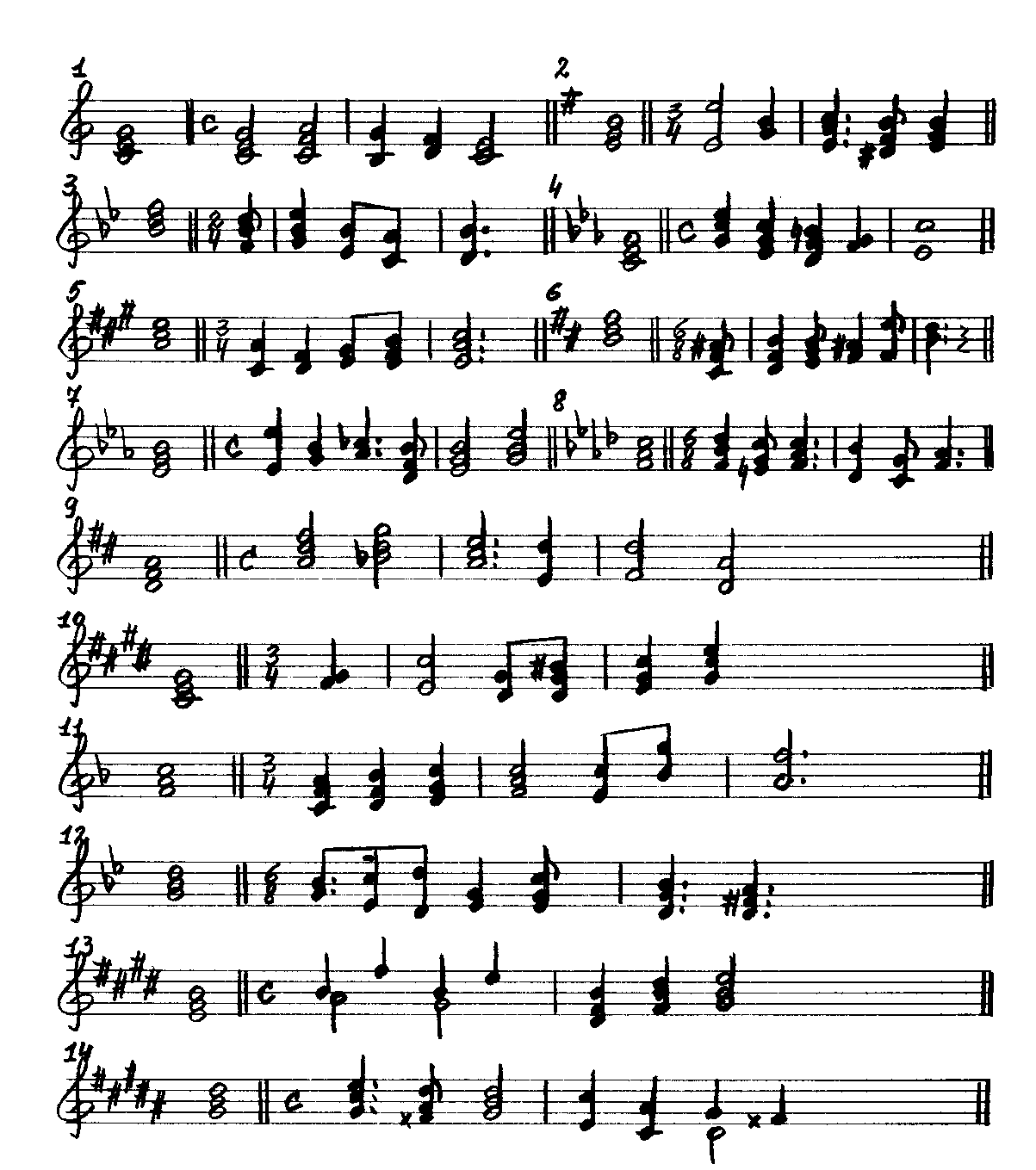 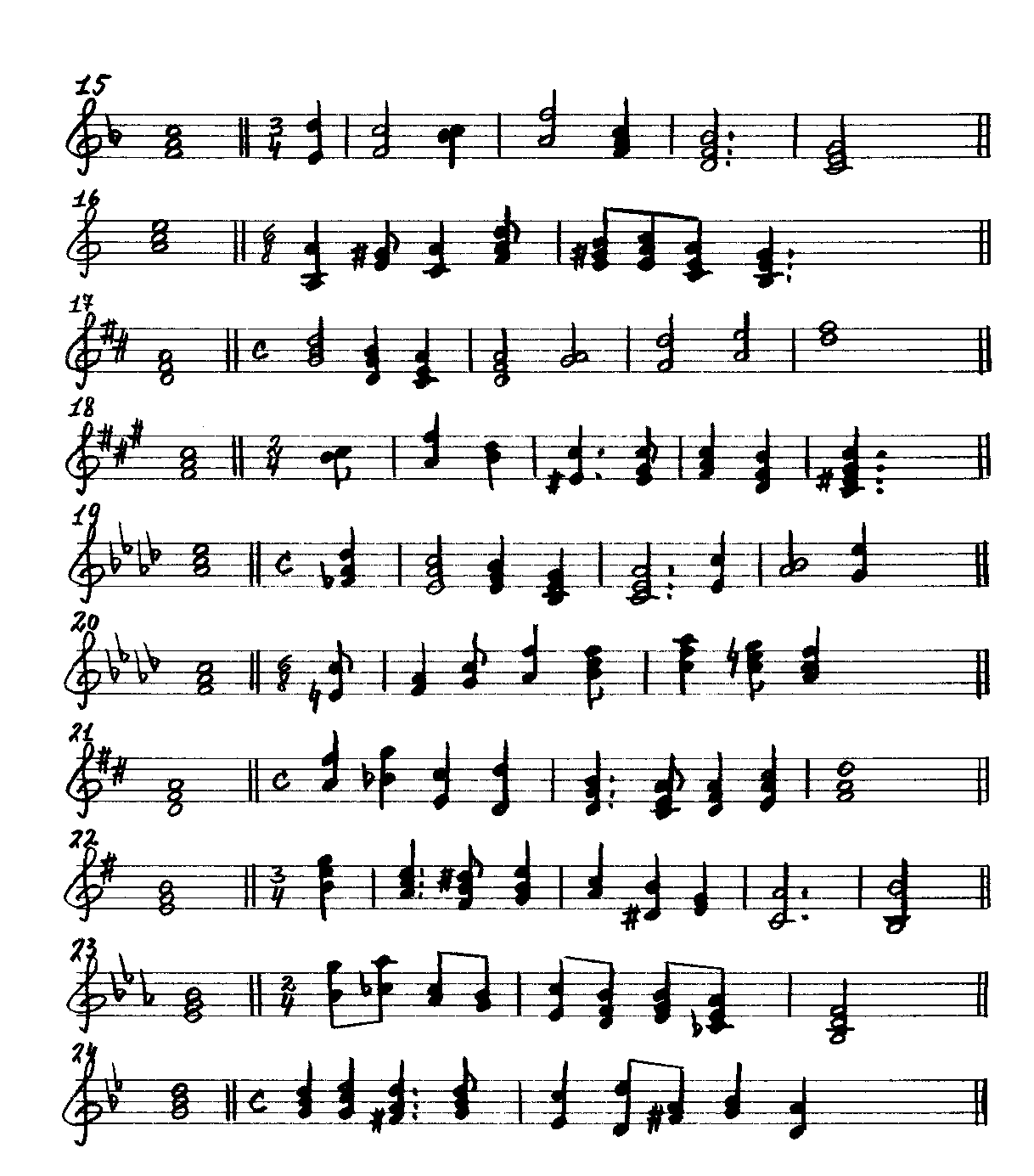 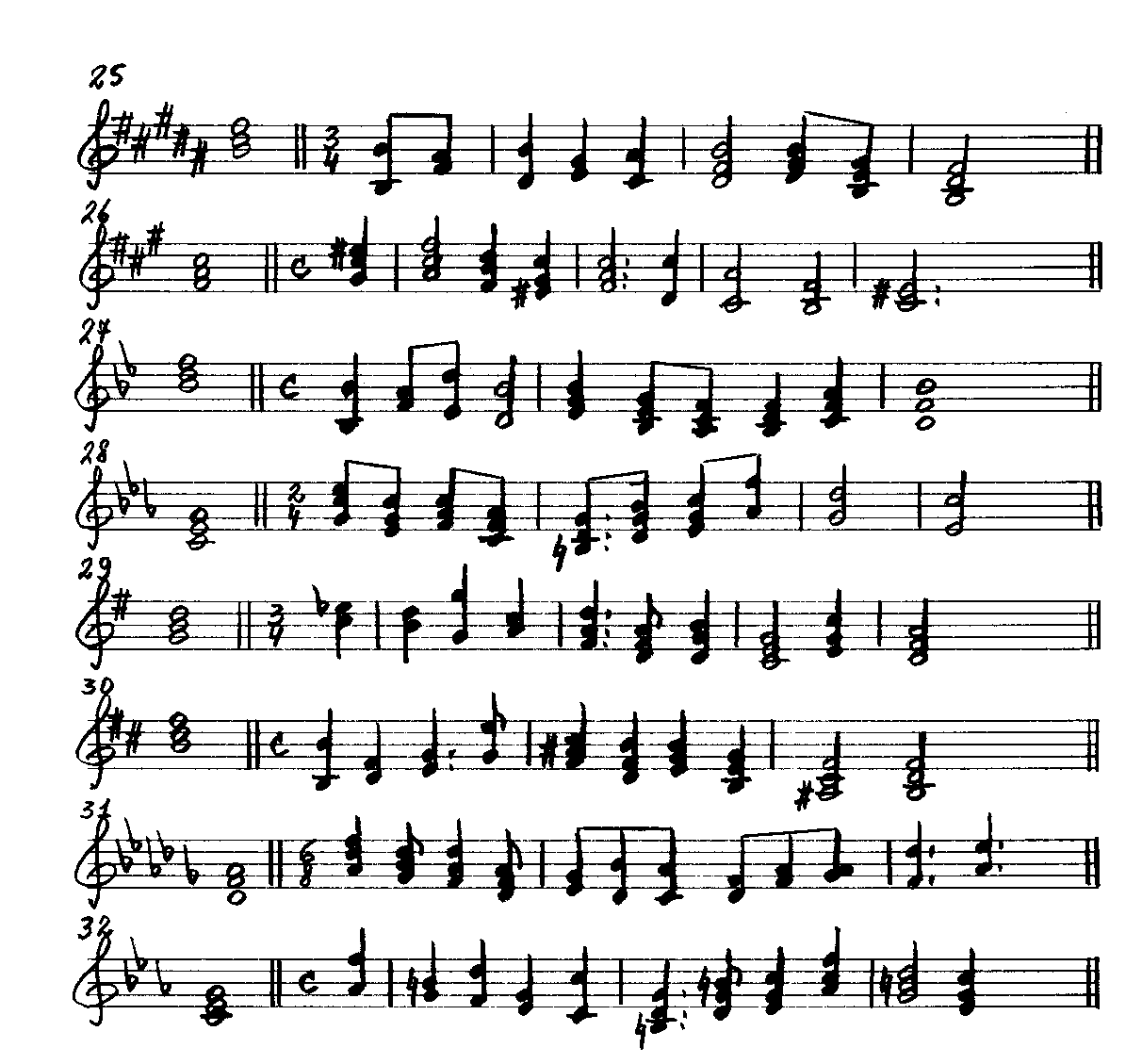 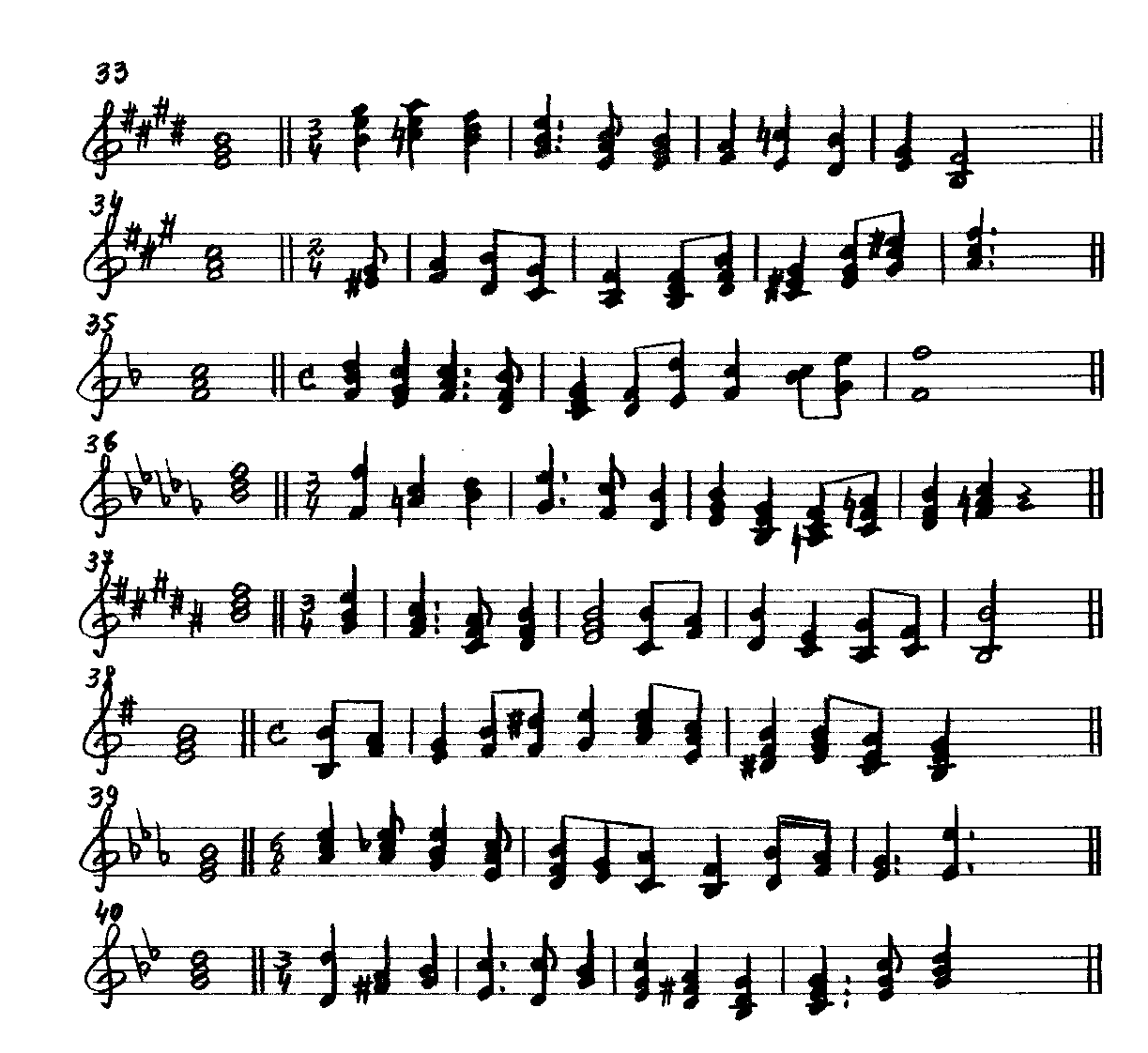 ЦИФРОВКИ1. C-dur: I – IV64 – м.6 – м.3 – б.3 		       VII      II       I2. e-moll: ч.8 – б.3 – IV64 – V6 – I 	      I      III3. B-dur: I64 – IV6 – ч.5 – б.6 – м.6 		             I      II       III4. c-moll: I64 – I6 – V64 – б.2 – б.6 			     IV     III5. A-dur: м.6 – б.3 – б.3 – V – I64 	    III      IV     V6. h-moll: V64 – I6 – IV – б.3 – м.7 – м.3 			      V      V        I	7. Es-dur: ч.8 – м.3 – м.3 – V6 – I – I6 	       I     III       IV8. f-moll: IV64 – V6 – I – б.6 – ч.5 – м.3 			     VI      V      I9. D-dur: I64 – IVг6 – V – м.7 – м.6 – ч.5 			      II       III      I10. cis-moll: б.2 – б.6 – ч.4 – V64 – I6 – I64 	          IV    III      II11. F-dur: I64 – IV6 – V6 – I – м.6 – б.6 – м.6 				VII     IV     III12. g-moll: м.3 – б.6 – ч.8 – б.3 – IV6 – I64 – V 	         I      VI      V     VI13. E-dur: б.2 – б.6 – м.3 – м.6 – V6 – V64 – I6                    IV     IV     III     III14. gis-moll: IV64 – V6 – I – б.6 – б.6 – ч.4 – б.3 			           VI     IV     V      V15. F-dur: м.7 – ч.5 – б.2 – м.6 – I – IV6 – V 	    VII      I       IV     IV16. a-moll: ч.8 – б.3 – б.6 – IV6 – V – I64 – I6 – V64 	        I       V      III17. D-dur: IV – IV64 – V6 – I – б.2 – м.6 – ч.5 – б.3 				   IV     III      V       I18. fis-moll: б.2 – б.6 – м.3 – м.6 – V6 – I – IV6 – V 	         IV     III     IV    VII 19. As-dur: IVг6 – I64 – V – V64 – I6 – б.6 – б.2 – м.6 					   V      I      VII 20. f-moll: м.6 – м.3 – ч.4 – б.6 – IV – I64 – V – I6 	     VII      I        II      III21. D-dur: б.6 – б.6 – б.6 – ч.8 – IV64 – V6 – I – V64 – I6 	      V     VI      II        I22. e-moll: I64 – IV – V64 – I6 – м.3 – м.6 – м.3 – б.6 – ч.8 				    IV     VII     I       VI     V23. Es-dur: б.6 – б.6 – м.3 – м.3 – б.6 – V6 – I – IVг 6 – V 	        V      VI     IV    III       I   24. g-moll: I – IV64 – V6 – I – б.6 – ч.8 – м.3 – м.3 – ч.5 				 VI      V    VII       I       V25. H-dur: ч.8 – б.3 – м.6 – б.3 – б.6 – I6 – IV – IV64 – I 	       I       V      III      IV     II26. fis-moll: V64 – I6 – IV64 – V6 – I – б.6 – м.6 – ч.5 – б.3 					      VI      V       IV     V27. B-dur: ч.8 – б.3 – б.7 – м.6 – IV – IV64 – V6 – I – V64 – I6 	       I       V      IV    III28. c-moll: I64 – I6 – IV – IV64 – V6 – V64 – I6 – б.6 – ч.5 – б.6 						      VI     V      III29. G-dur: м.3 – м.3 – ч.8 – м.3 – V6 – V – I64 – IV – IV6 – V 	      IV     III       I       II30. h-moll: ч.8 – б.3 – м.3 – б.6 – V – I6 – IV – IV64 – V6 – I 	        I       III     IV     VI31. Des-dur: I64 – IV – I6 – I – м.3 – б.6 – м.6 – б.3 – м.3 – б.2 – м.6 – ч.5 				  II        I       VII     I      III      IV     III      V 32. c-moll: б.6 – б.3 – б.6 – б.3 – ч.8 – V6 – V64 – I6 – IV6 – V – I6 	       VI     V      IV    III       I33. E-dur: I64 – IVг 6 – V – I6 – IV64 – I – м.3 – м.6 – м.6 – б.3 – ч.5 					        II        I      VII      I        V34. fis-moll: м.3 – м.3 – б.6 – ч.5 – б.6 – IV – IV6 – V – V6 – V64 – I6 	        VII      I       VI     V     III35. F-dur: IV64 – V6 – I – IV6 – V – м.3 – м.7 – ч.5 – б.2 – б.6 – ч.8 				          VI     VII      I       IV     IV      I36. b-moll: ч.8 – м.3 – м.3 – б.6 – ч.5 – б.6 – IV – IV64 – V6 – V64 – I6 – V	        V    VII      I       VI     V      III 37. H-dur: IV6 – V – V64 – I6 – IV – м.7 – б.3 – м.6 – м.3 – м.7 – ч.4 – ч.8 					II       V      III      II     VII      II       I38. e-moll: ч.8 – м.3 – м.3 – ч.4 – б.6 – б.6 – IV – IV64 – V6 – I – IV6 – I64 	       V      II        I        II      II      III39. Es-dur: IV – IVг – I6 – IVг 64 – V6 – б.3 – м.6 – ч.5 – м.6 – м.3 – б.3 – ч.8					       I       VI     V     VII     II        I       I 40. g-moll: ч.8 – м.3 – м.3 – б.6 – м.7 – м.3 – IV6 – V – I6 – IV – IV6 – I 	        V    VII      I        VI     V        I2. Тритоны всех видов мажора и минора в сочетании с D7 и его обращениями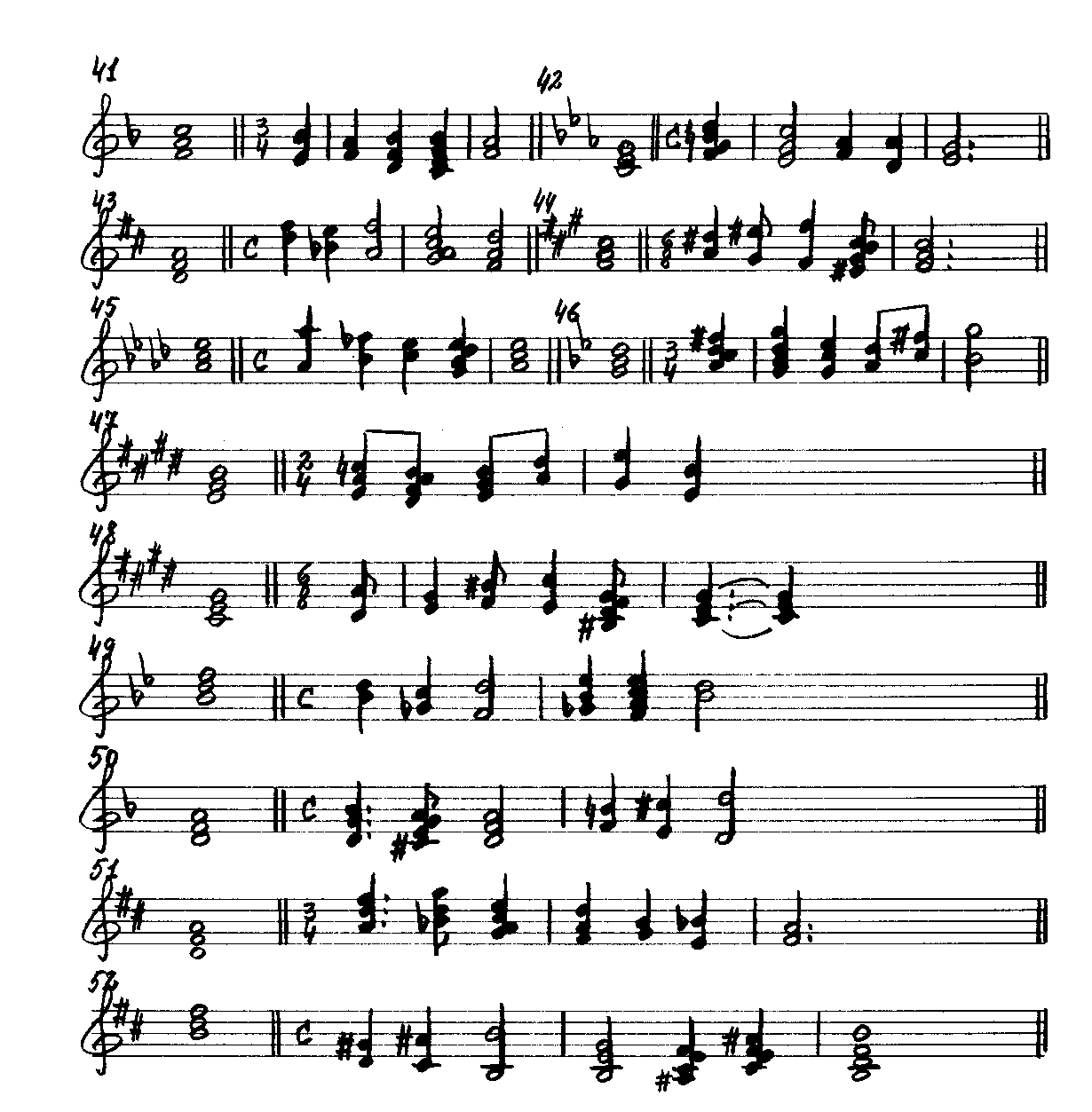 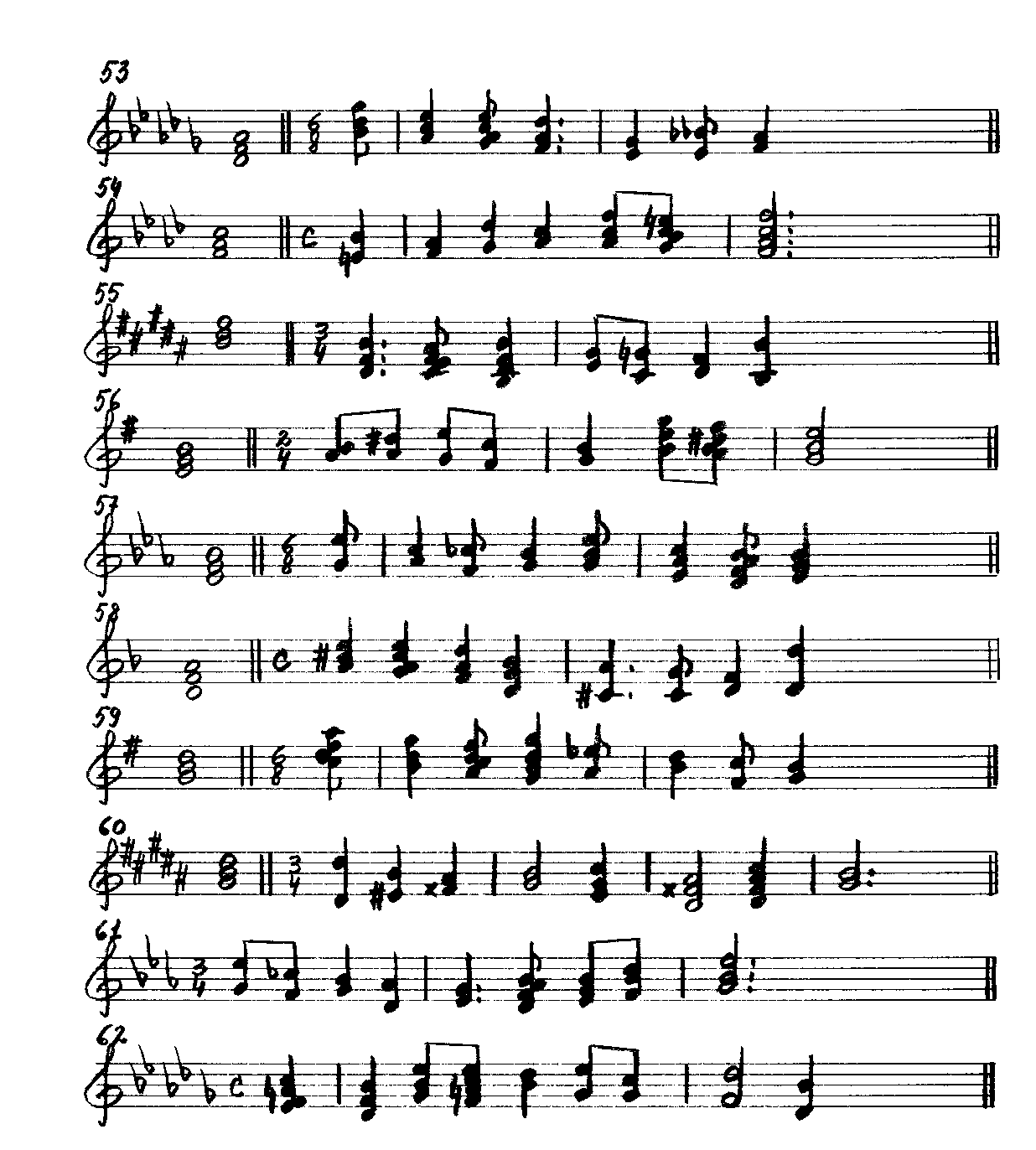 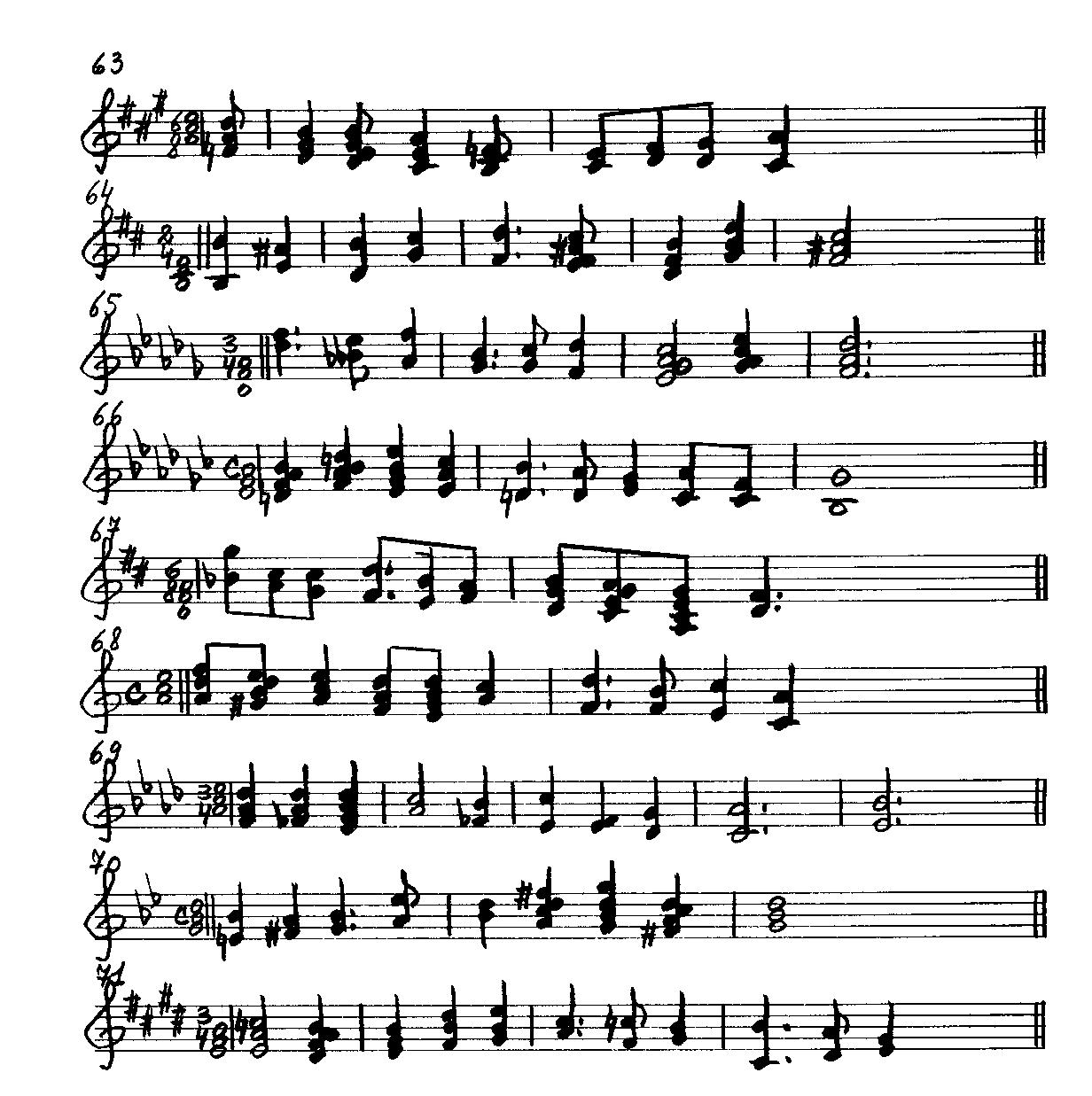 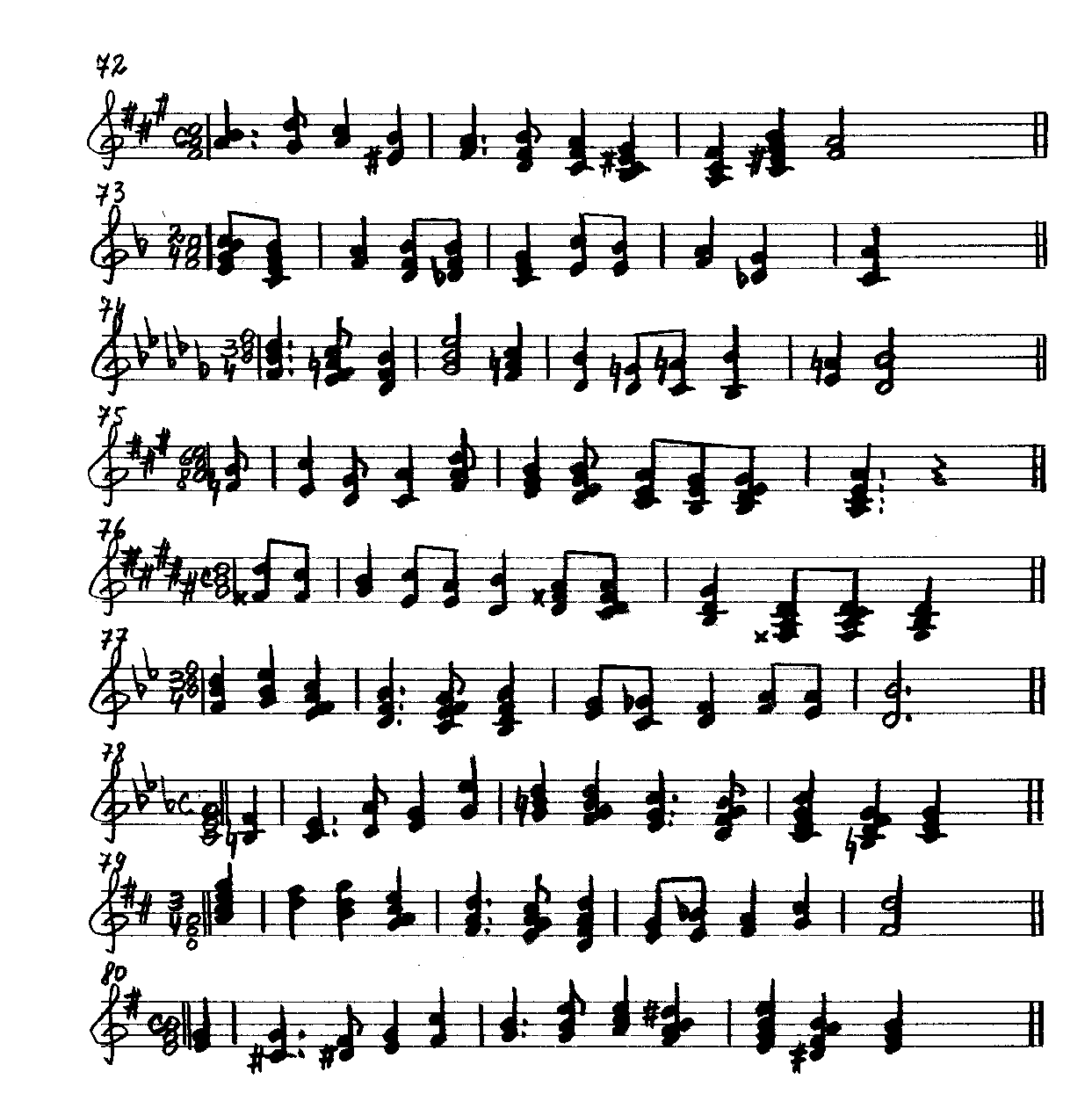 ЦИФРОВКИ41. F-dur: ум.5 – б.3 – IV6 – V7 – I 	     VII        I42. c-moll: V2 – I6 – м.3 – ум.5 – б.3 		          IV      II        III43. D-dur: б.3 – ув.4 – б.6 – V2 – I6 	       I       VI       V44. fis-moll: ув.4 – б.6 – ч.8 – V65 – I 	          III       II       I45. As-dur: ч.8 – ум.5 – м.3 – V65 – I 	         I        II       III46. g-moll: V43 – I – IV64 – ч.4 – ув.4 – б.6 			          II       IV     III47. E-dur: IVг 64 – V65 – I – ув.4 – м.6 – ч.5 			           IV     III        I 48. cis-moll: ум.5 – б.3 – ув.4 – б.6 – V65 – I 	            II      III       IV     III49. B-dur: б.3 – ув.4 – б.6 – IVг 6 – V7 – I 	       I       VI       V50. d-moll: IV64 – V65 – I – ув.4 – б.6 – ч.8			          III       II       I	 51. D-dur: I64 – IVг 6 – V2 – I6 – б.3 – ум.5 – м.3				     IV      II        III 52. h-moll: ув.4 – б.6 – ч.8 – IV64 – V65 – V43 – I 	        III      II        I53. Des-dur: IV6 – V – V2 – I6 - м.3 – ум.5 – м.3 				     II        II       III54. f-moll: ум.5 – м.3 – ум.5 – б.3 – I6 – V43 – I	      VII        I        II        III 55. H-dur: I6 – V43 – I – б.3 – ум.5 – м.3 – ч.8 			    IV       II       III       I56. e-moll: б.2 – ув.4 – б.6 – ум.5 – б.3 – I64 – V2 – I6 	       IV      IV     III       II       III57. Es-dur: м.6 – б.3 – ум.5 – м.3 – I6 – IV64 – V65 – I 	       III      IV      II       III58. d-moll: V – V2 – I6 – IV64 – м.6 – ум.5 – м.3 – ч.8 				   VII     VII       I        I59. G-dur: V2 – I6 – V43 – I – ум.5 – м.3 – ум.5 – б.3				   II      III      VII       I 60. gis-moll: ч.8 – ум.5 – м.3 – м.3 – IV6 – V – V7 – I 	           V      VI     VII       I61. Es-dur: м.6 – ум.5 – м.3 – ум.5 – б.3 – V65 – I – V64 – I6	       III        II      III      VII       I62. b-moll: V2 – I6 – IV6 – V7 – I – б.6 – ув.4 – м.6 – б.6 				          VI      VI      V      III	63. A-dur: IVг 6 – V – V2 – I6 – ум.5 – м.3 – б.3 – ув.4 – м.6 				      II       III      IV     IV      III64. h-moll: ч.8 – ув.4 – б.6 – ув.4 – м.6 – V2 – I6 – IV6 – V	         I       IV     III      IV       V 65. Des-dur: б.3 – ув.4 – б.6 – м.3 – ув.4 – м.6 – V43 – V2 – I6 	           I       VI      V     IV       IV      III66. es-moll: V65 – V43 – I – IV64 – м.6 – ум.5 – м.3 – б.6 – ув.4 – м.6 				       VII     VII       I       VI      VI       V67. D-dur: б.6 – б.3 – ув.4 – м.6 – ум.5 – м.3 – IV64 – V65 – V7 – I 	      VI      V      IV      III       II       III68. a-moll: IV64  – V65 – I – IV6  – V7 – I – б.6 – ув.4 – м.6 – б.6 					          VI     VI       V      III69. As-dur: IV6 – IVг 6 – V7 – I – ув.4 – б.6 – б.2 – ув.4 – м.6 – ч.5 				        VI      V       V      IV      III      V70. g-moll: ум.5 – м.3 – м.3 – ум.5 – б.3 – V43 – I – V65 – I	       VI      VII       I         II       III 71. E-dur: IVг 64 – V65 – I – V64 – I6 – б.3 – ум.5 – м.3 – м.7 – ум.5 – б.3 					  IV       II       III     VI      VII       I72. fis-moll: б.2 – ум.5 – б.3 – ум.5 – м.3 – IV6 – I64 – V2 – I6 – V7 – I 	         III       II       III    VII        I73. F-dur: V65 – V7 – I – IV6 – IVг 6 – V – м.6 – ум.5 – б.3 – ув.4 – б.6 					         VII     VII       I      VI       V74. b-moll: I64 – V2 – I6 – IV6 – V – б.6 – ув.4 – б.6 – ч.8 – ув.4 – б.6 				           III      III       II       I       IV      III75. A-dur: ув.4 – б.6 – ув.4 – м.6 – IV6 – V – V2 – I6 – V64 – I43 – I 	       VI      V      IV      III76. gis-moll: м.6 – ум.5 – м.3 – б.6 – ув.4 – м.6 – V – V2 – I6 – V6 – V65 – I 	        VII     VII       I       VI     VI       V77. B-dur: I64 – IV6 – V2 – I6 – V43 – I – б.3 – ум.5 – м.3 – б.3 – ув.4 – м.6 					      IV       II       III      V       IV     III78. c-moll: ум.5 – м.3 – ум.5 – б.3 – м.6 – V – V2 – I – V43 – I – V65 – I 	       VII       I         II       III      V79. D-dur: V7 – I – IV6 – V2 – I6 – V43 – I – м.3 – ум.5 – м.3 – ув.4 – м.6 						II         II       III       IV     III80. e-moll: м.3 – ум.5 – м.3 – м.3 – ум.5 – б.3 – I6 – IV – V43 – I – V65 – I 	        I       VI       VII      I         II      III3. Характерные интервалы в сочетании с VII7 и II7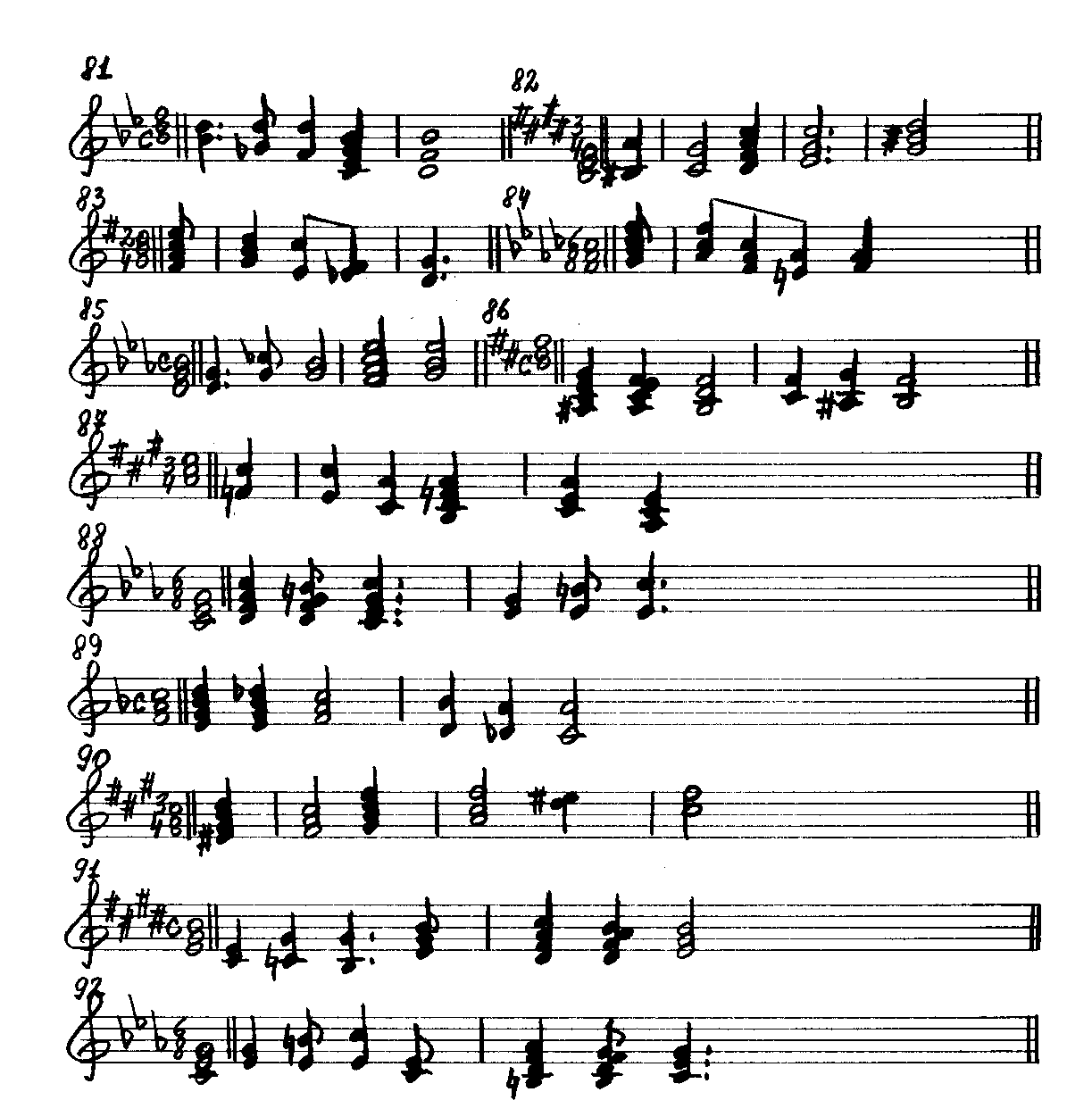 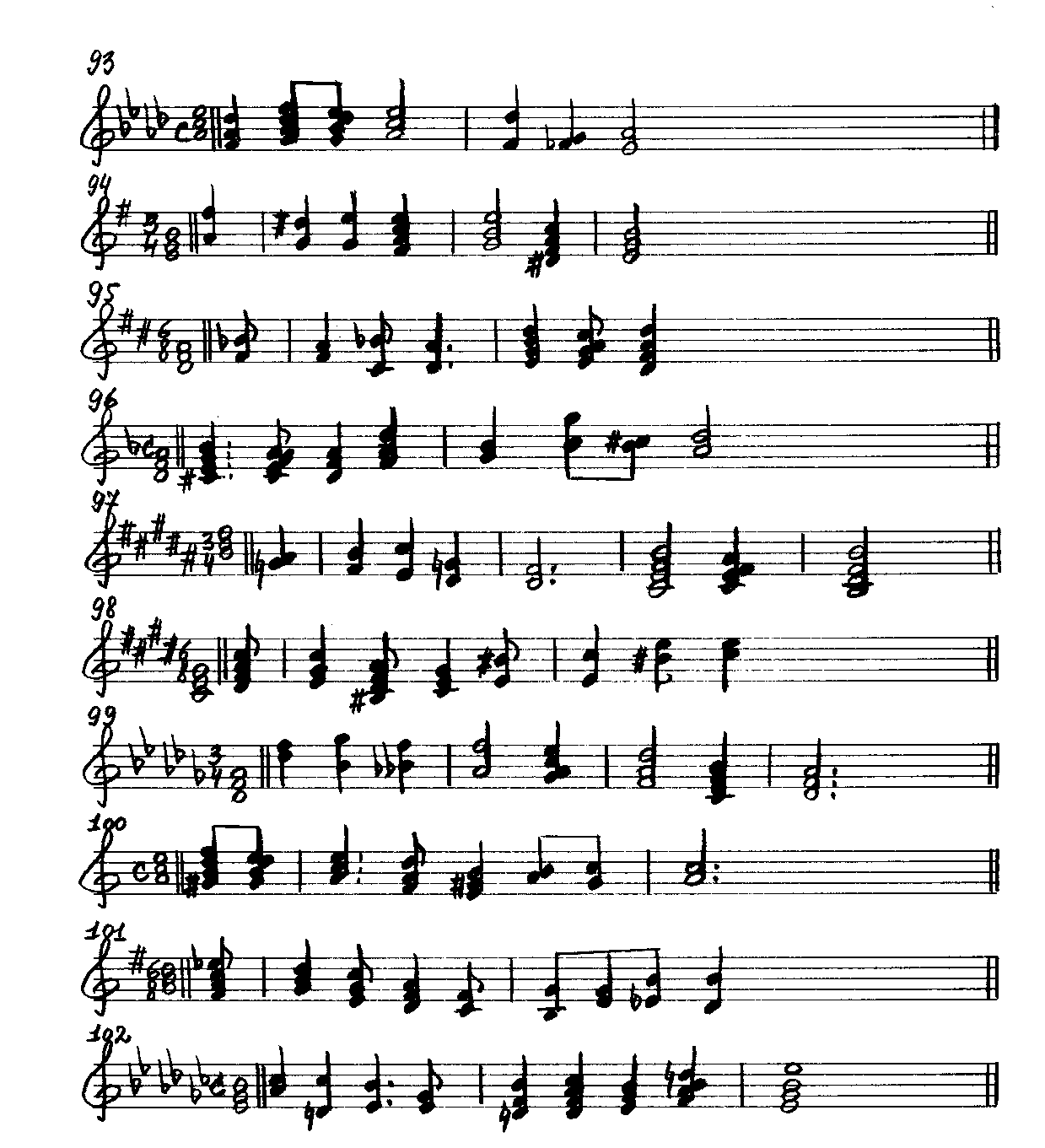 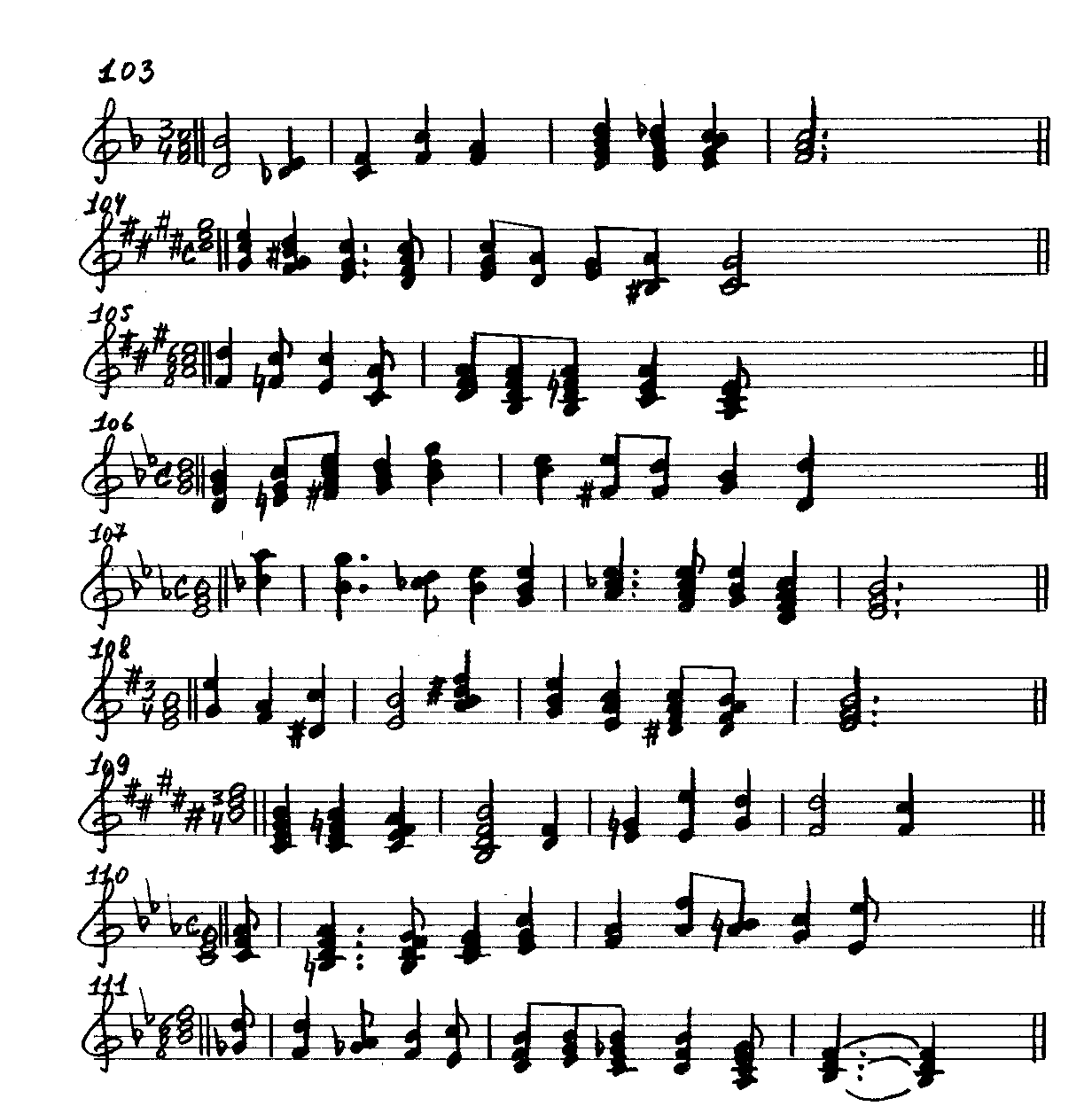 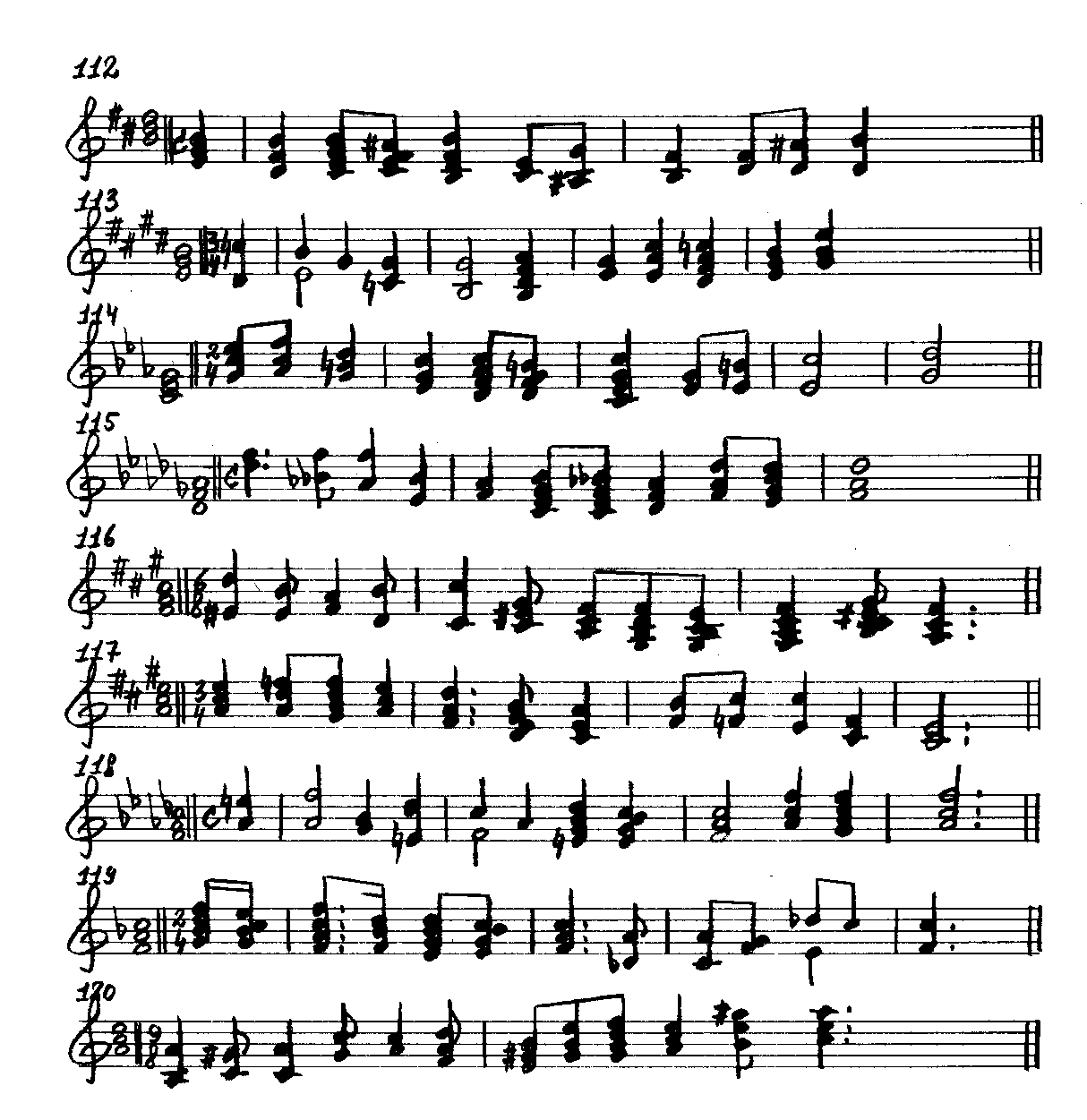 ЦИФРОВКИ81. B-dur: б.3 – ув.5 – б.6 – II7 – I6 	       I      VI        V82. cis-moll: ум.7 – ч.5 – II7 – I6 – V 	         VII        I83. G-dur: VII7 – I – м.6 – ув.2 – ч.4 		          VI     VI         V84. f-moll: II7 – I6 – I – ум.4 – м.3 			  VII        I85. Es-dur: б.3 – ум.4 – м.3 – II7 – I6 	        I        III      III86. h-moll: VII7 – V65 – I – ч.4 – ум.7 – ч.5			          II     VII        I 87. A-dur: ув.5 – б.6 – м.6 – IIг 7  –  I6 – I 	      VI       V      III88. c-moll: II7 – V43 – I – б.3 – ув.5 – б.6			      III     III       III 89. F-dur: VII7 – VIIг 7 – I – м.6 – ув.5 – б.6 			           VI      VI      V90. fis-moll: VII7 – I – II7 – I6 – ув.2 – ч.4 				      VI      V91. E-dur: м.3 – ув.5 – б.6 – I – VII7 – V65 – I 	      VI     VI       V92. c-moll: б.3 – ув.5 – б.6 – м.3 – VII7 – V65 – I	       III      III      III      I	 93. As-dur: IV6 – VII7 – V65 – I – м.6 – ув.2 – ч.4 				        VI     VI       V94. e-moll: б.6 – ув.5 – б.6 – II7 – I6 – VII7 – I 	       IV     III       III95. D-dur: ум.4 – м.3 – ум.7 – ч.5 – II7 – V43 – I 	       III       III      VII       I96. d-moll: VII7 – V65 – I – I6 – м.3 – б.6 – ув.2 – ч.4				    IV      VI     VI       V 97. H-dur: ув.2 – ч.4 – б.6 – ум.4 – м.3 – II7 – V43 – I 	      VI       V      IV      III      III98. cis-moll: II7 – I6 – VII7 – I – ув.5 – б.6 – ум.4 – м.3 				     III       III    VII        I99. Des-dur: б.3 – м.6 – ув.5 – б.6 – V2 – I6 – VII7 – I 	           I      VI      VI       V100. a-moll: VII7 – V65 – I – IV6 – V – б.2 – ум.4 – м.3 					     I      VII        I101. G-dur: VIIг 7 – I – IV6 – V – ув.4 – м.6 – м.3 – ув.5 – б.6 				         IV     III      VI     VI        V102. es-moll: м.3 – ум.7 – ч.5 – м.3 – VII7 – I – V43 – I 	           IV    VII       I       I103. F-dur: м.6 – ув.2 – ч.4 – ч.5 – б.3 – VII7 – VIIг 7 – V65 – I 	        VI     VI       V       I       I104. cis-moll: I64 – V2 – I6 – II7 – I6 – ум.5 – б.3 – ум.7 – ч.5					   II        III     VII       I  105. A-dur: м.6 – ув.5 – б.6 – м.6 – IV – II7 – IIг 7 – I6 – I 	        VI     VI        V     III106. g-moll: I64 – IVм 6 – VII7 – I – I6 – м.3 – ум.7 – м.6 – м.3					      IV    VII      VII      I 107. Es-dur: б.6 – б.6  - ув.2 – ч.4 – I6 – IVг – IIг 7 – I6 – VIIг 7 – I 	         VI      V      VI       V108. e-moll: б.6 – м.3 – ум.7 – ч.5 – V2 – I6 – IV64 – VII7 – V65 – I 	         III      II     VII        I109. H-dur: II7 – IIг 7 – V43 – I – м.3 – м.3 – ч.8 – ув.5 – б.6 – ч.5 				     III      IV     IV     VI        V      V110. c-moll: IV64 – VII7 – V65 – I – I6 – м.3 – б.6 – ув.2 – ч.4 – ч.8 					     IV     VI      VI       V     III111. B-dur: ув.5 – б.6 – ув.2 – ч.4 – б.6 – I6 – IV – IIг 7 – I6 – VIIг 7 – I 	        VI       V      VI       V      IV112. h-moll: IV – I6 – II7 – V43 – I – м.3 – ум.7 – ч.5 – б.3 – ув.5 – б.6					II      VII        I      III      III      III 113. E-dur: ум.7 – ч.5 – б.3 – ув.5 – б.6 – V7 – I – IV64 – VIIг 7 – I – I6 	        VII       I       I       VI        V114. c-moll: I64 – IV6 – V – I6 – II7 – V43 – I – б.3 – ув.5 – б.6 – ч.5 						    III     III       III      V 115. Des-dur: б.3 – ув.5 – б.6 – ум.5 – м.3 – VII7 – VIIг 7 – I – I6 – II7 – I6 	             I      VI        V      II       III116. fis-moll: ум.7 – ум.5 – м.3 – б.6 – ч.8 – V – I6 – II7 – V43 – I – V2 – I6 	          VII      VII        I        VI     V117. A-dur: I – IVг 64 – VIIг 7 – I – IV6 – V2 – I6 – ч.4 – ув.5 – б.6 – ум.4 – м.3						          VI    VI        V       III      III 118. f-moll: ув.5 – б.6 – м.3 – ум.7 – ч.5 – м.3 – VII7 – V65 – I – I6 – II7 – I6 	         III      III      II      VII        I       I119. F-dur: II7 – V43 – IV64 – VII7 – V65 – I – ув.5 – б.6 – б.2 – ум.7 – м.6 – ч.5 						  VI        V       I      VII      VII      I120. a-moll: ч.8 – ув.5 – б.6 – ум.4 – м.3 – IV6 – V – V6 – VII7 – I – V64 – I6 	          I       III      III     VII        I 4. Альтерированные интервалы в сочетании с побочными трезвучиями и их обращениями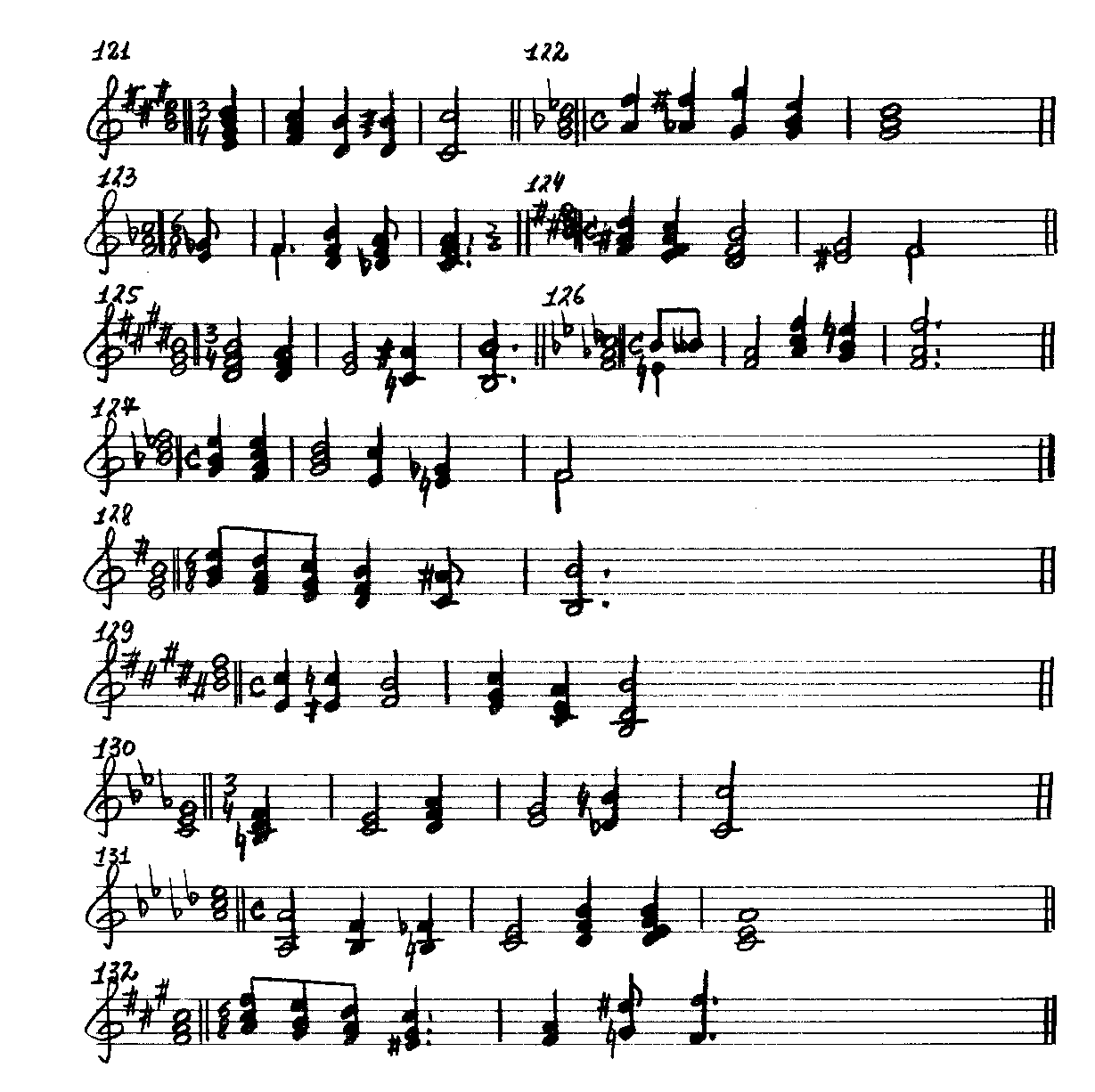 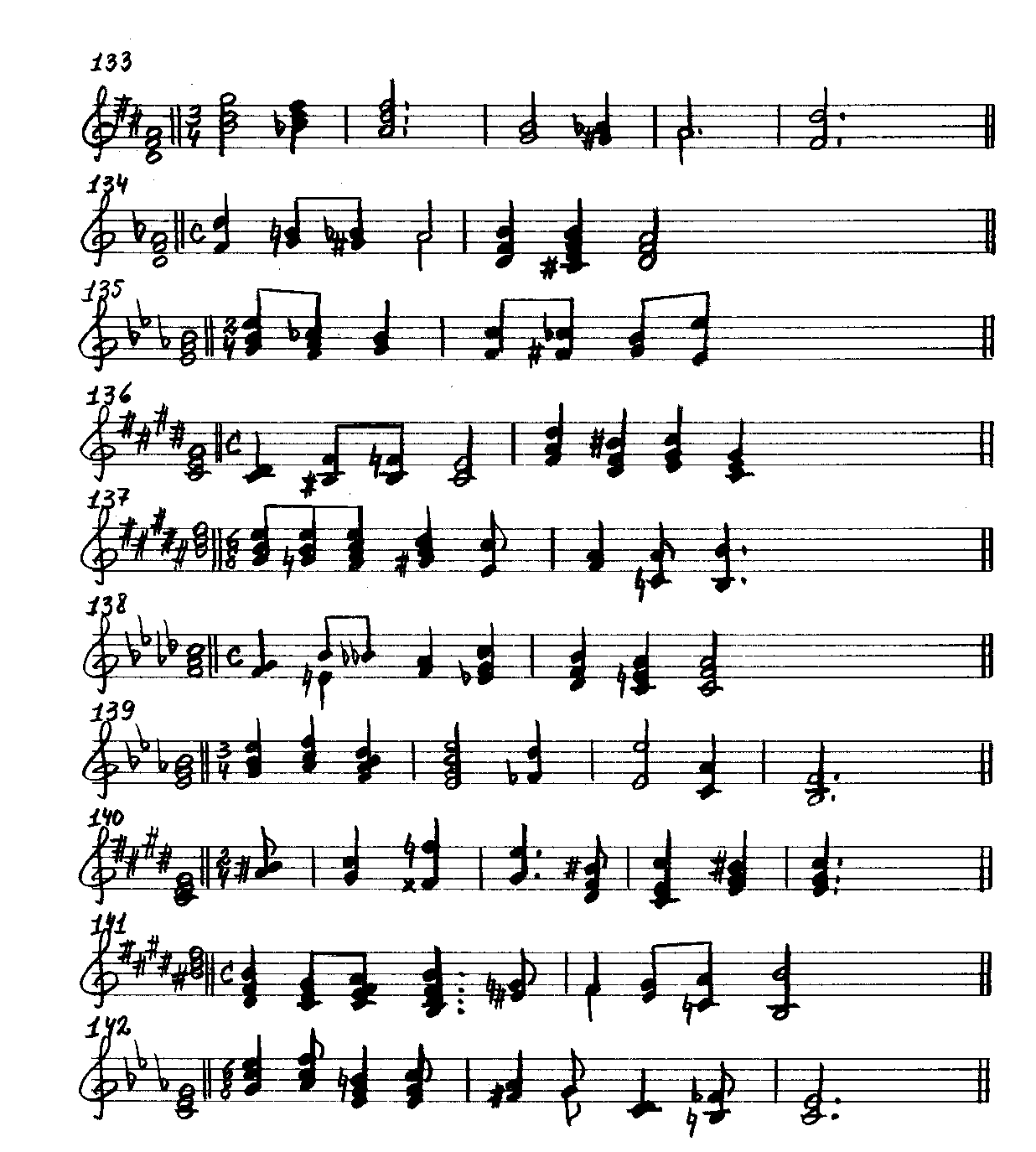 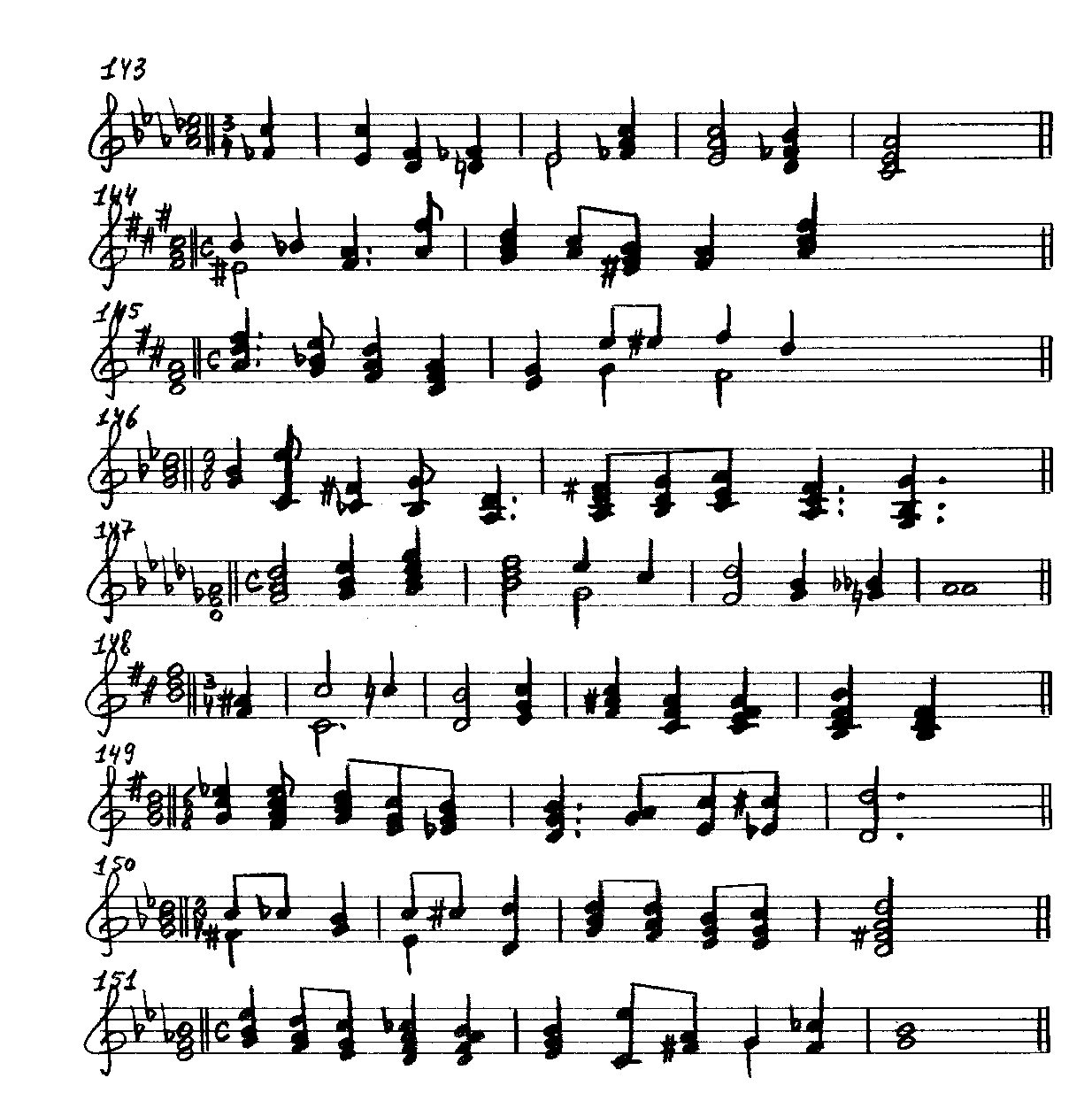 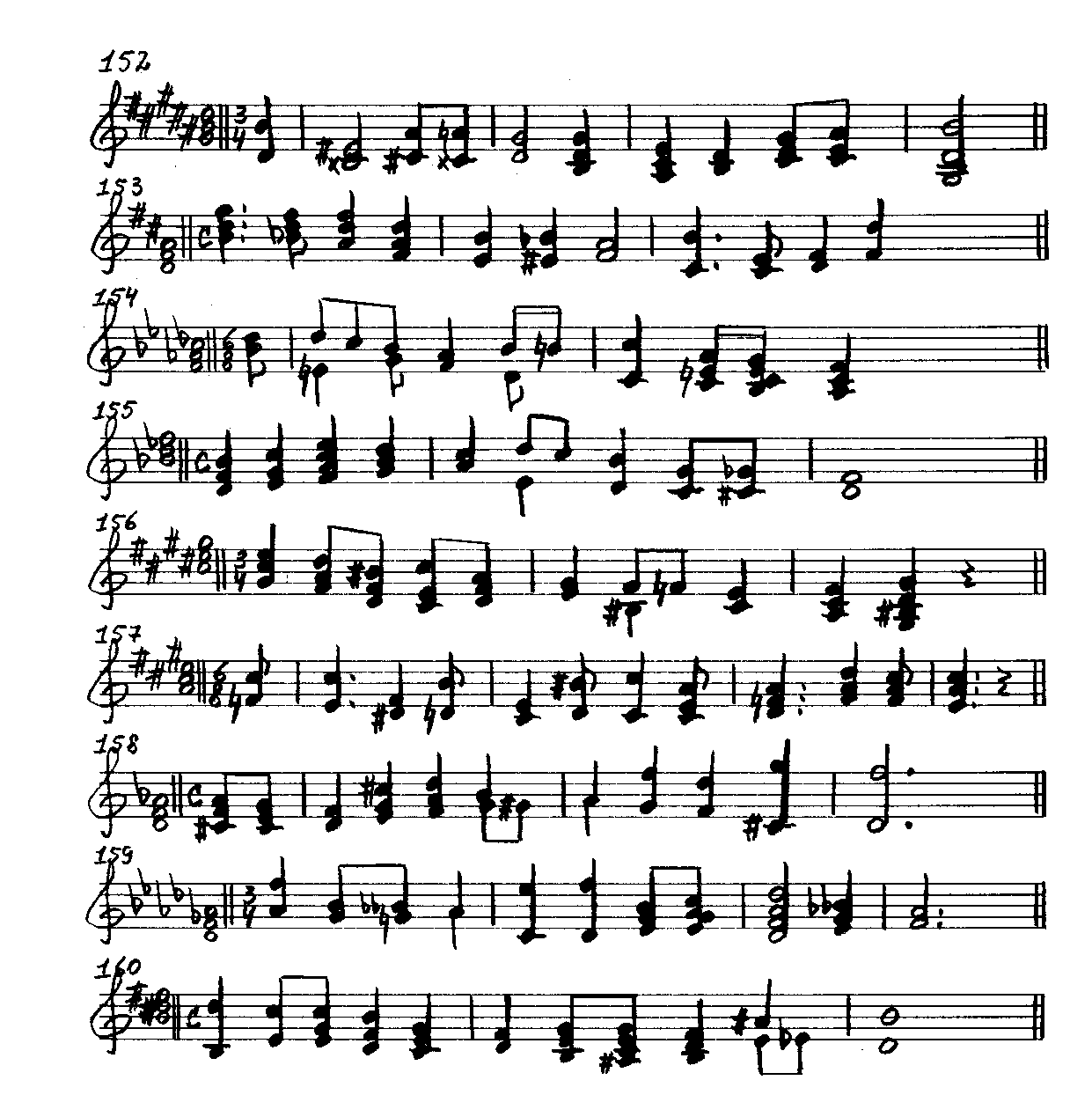 ЦИФРОВКИ121. A-dur: V7 – VI – б.6 – ув.6 – ч.8 			IV       IV     III122. g-moll: м.6 – ув.6 – ч.8 – VI6 – I 	          II       II         I123. F-dur: ум.3 – ч.1 – IV6 – VI – I64 	        VII       I124. h-moll: IIIг 6 – V2 – I6 – ум.3 – ч.1				IV        V 125. E-dur: V6 – VII – I – ув.6 – ч.8 			        VI       V126. f-moll: ум.5 – дв.ум 5 – м.3 – I6 – VIIг 6 – I          	        VII         VII         I       127. B-dur: IV6 – V7 – VI – б.6 – ум.3 – ч.1 			          IV     IV         I	128. e-moll: I6 – VIIн 6 – VI6 – Vн 6 – ув.6 – ч.8 					   VI       V129. H-dur: б.6 – ум.6 – ч.4 – II6 – VII6 – I 	         IV    IV        V130. c-moll: VIIг – I – II – I – ув.6 – ч.8 				  II         I131. As-dur: ч.8 – ч.5 – дв.ум.5 – м.3 – II6 – V2 – I6 	           I      II          II          III132. fis-moll: I6 – VII6 – VI6 – V6 – м.3 – ув.6 – ч.8 				            I        II        I133. D-dur: IV6 – VI – I64 – б.3 – ум.3 – ч.1 – м.6 			           IV      IV       V     III134. d-moll: б.6 – б.3 – ум.3 – ч.1 – VI6 – VII7 – I 	         III     IV     IV        V135. Es-dur: I6 – IIг – I – ч.5 – дв.ум.5 – м.3 – ч.8 			     II         II           III       I136. cis-moll: б.2 – ум.5 – дв.ум.5 – м.3 – II6 – VII6 – I6 – I 		 I      VII         VII         I137. H-dur: IV6 – IVг 6 – V7 – VI – б.6 – б.3 – ув.6 – ч.8 				           IV     V      II         I138. f-moll: б.2 – ум.5 – дв.ум.5 – м.3 – Vн 6 – IV6 – IIIг 6 – I 	          I      VII        VII          I139. Es-dur: I6 – II6 – V43 – I – ув.6 – ч.8 – м.6 – ч.5 				   II          I      VI      V140. cis-moll: ув.2 – ч.4 – дв.ув.1 – б.3 – VII6 – I – IIIг – I6	            VI       V        IV          III 141. H-dur: I6 – II – V43 – I – ум.3 – ч.1 – б.3 – ув.6 – ч.8 			             IV       V      IV      II         I142. c-moll: I64 – IV6 – IIIг – I6 – ум.3 – ч.1 – б.2 – дв.ум.5 – м.3 				        IV      V       I         VII        I143. As-dur: ув.5 – б.6 – б.3 – ум.3 – ч.1 – VI – I64 – IIг 6 – I6 	          VI       V     IV      IV        V144. fis-moll: ум.5 – дв.ум.5 – м.3 – б.6 – II – б.3 – VIIг – м.3 – I6	           VII        VII          I       III            III                 I145. D-dur: I64 – IIг 6 – I6 – I – м.3 – б.6 – ув.6 – ч.8 – м.6 				   II       IV     IV      III     III146. g-moll: м.3 – м.10 – дв.ув.4 – б.6 – ч.4 – V64 – I6 – II6 – VIIг 6 – I 	           I       IV         IV         III      II147. Des-dur: I6 – II6 – V7 – VI – б.6 – ув.4 – м.6 – б.3 – ум.3 – ч.1 				       IV      IV     III      IV      IV       V148. h-moll: б.3 – ч.8 – ум.8 – б.6 – II6 – V – V64 – V43 – I – I 	          V      II        II       III	149. G-dur: IVг 64 – VIIг 7 – I – IV6 – VI – I64 – б.2 – м.6 – ув.6 – ч.8						        I       VI     VI       V 150. g-moll: ум.5 – дв.ум.5 – м.3 – б.6 – ув.6 – ч.8 – I – Vн 6 – VI – IV6 – V	         VII         VII         I       VI       VI      V151. Es-dur: I6 – VII6 – VI6 – VIIг 7 – V65 – I – м.10 – ум.3 – ч.1 – ум.5 – м.3						      VI        II       III        II      III 152. gis-moll: м.6 – м.3 – б.6 – ум.6 – ч.4 – I6 – II – м.3 – IV – II6 – I 	             V     IV      IV     IV        V		   III153. D-dur: IV6 – VI – I64 – I6 – ч.5 – дв.ум.5 – м.3 – м.7 – м.3 – б.3 – м.6				      II         II           III     VII     VII     I       III 154. f-moll: м.3 – ум.7 – м.6 – м.3 – м.3 – б.6 – ув.6 – ч.8 – IIIг 6 – V2 – I6 	         IV    VII     VII      II       I       VI     VI       V155. B-dur: I6 – II6 – V7 – VI – м.3 – б.7 – б.6 – м.6 – ч.5 – дв.ум.5 – м.3				   VII     IV     IV    III      II           II        III 156. cis-moll: I64 – II6 – VIIг 6 – I – II – б.3 – ум.5 – дв.ум.5 – м.3 – IV6 – V 					     III     VII         VII          I	157. A-dur: ув.5 – б.6 – м.3 – б.6 – м.3 – ув.6 – ч.8 – I6 – IVг – IVг 6 – VIг – I64 	        VI        V     IV     IVн  III      IV      III158. d-moll: IIIг 64 – VIIг – I – VIIг 6 – I6 – м.3 – ум.3 – ч.1 – м.7 – б.6 – ум.12 – м.10 					          IV       IV      V      IV     III      VII         I159. Des-dur: б.6 – б.3 – ум.3 – ч.1 – м.10 – б.10 – II – V43 – I – IIг – м.3	           V       IV     IV       V      VII        I            		        III160. h-moll: м.10 – б.6 – II6 –I6 – II – б.3 – IV64 – VIIг 7 – I – ув.4 – дв.ув.4 – б.6	            I        IV                        III                		       IV         IV        III 5. Пройденные интервалы в сочетании с обращениями VII7 и II7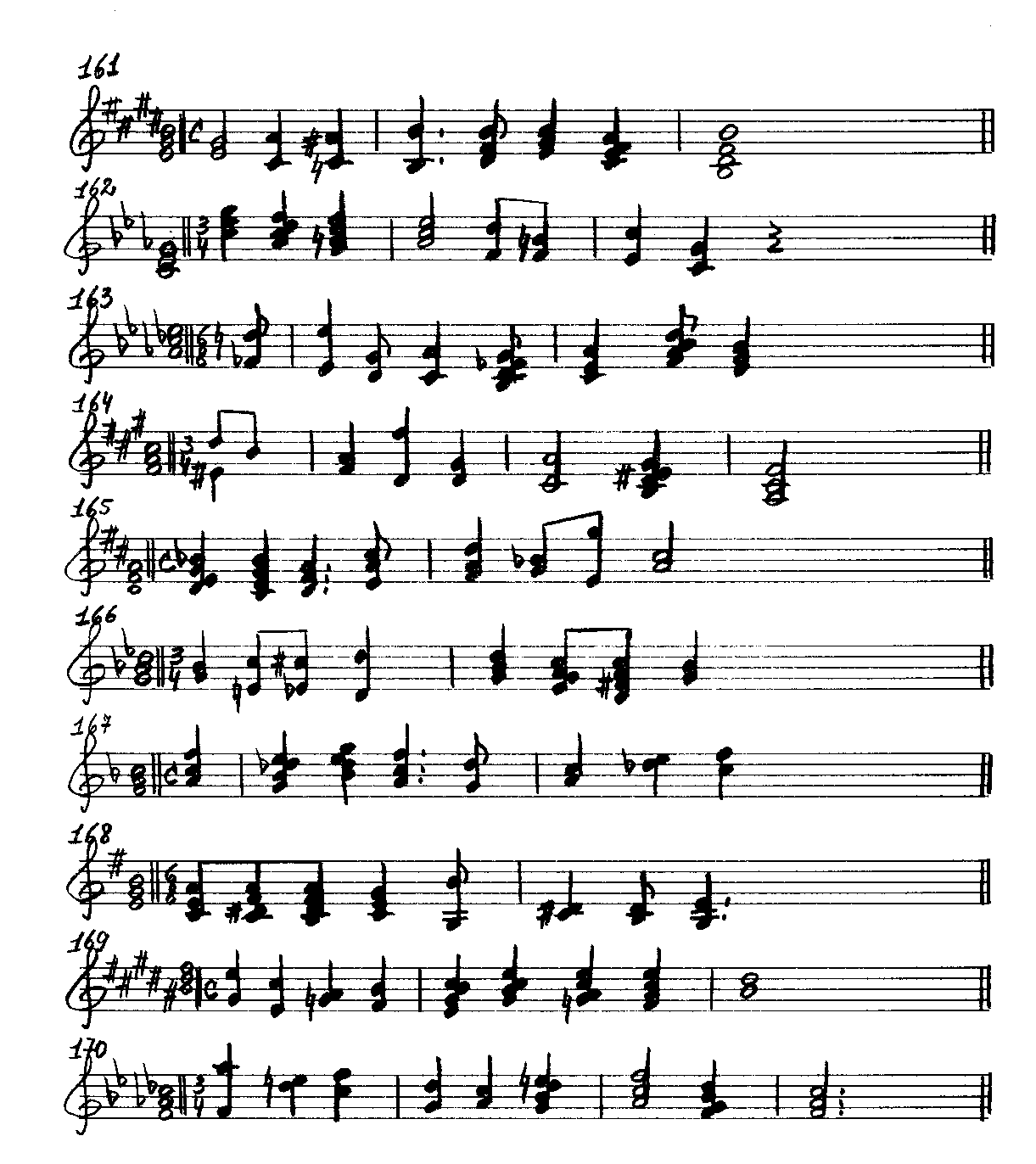 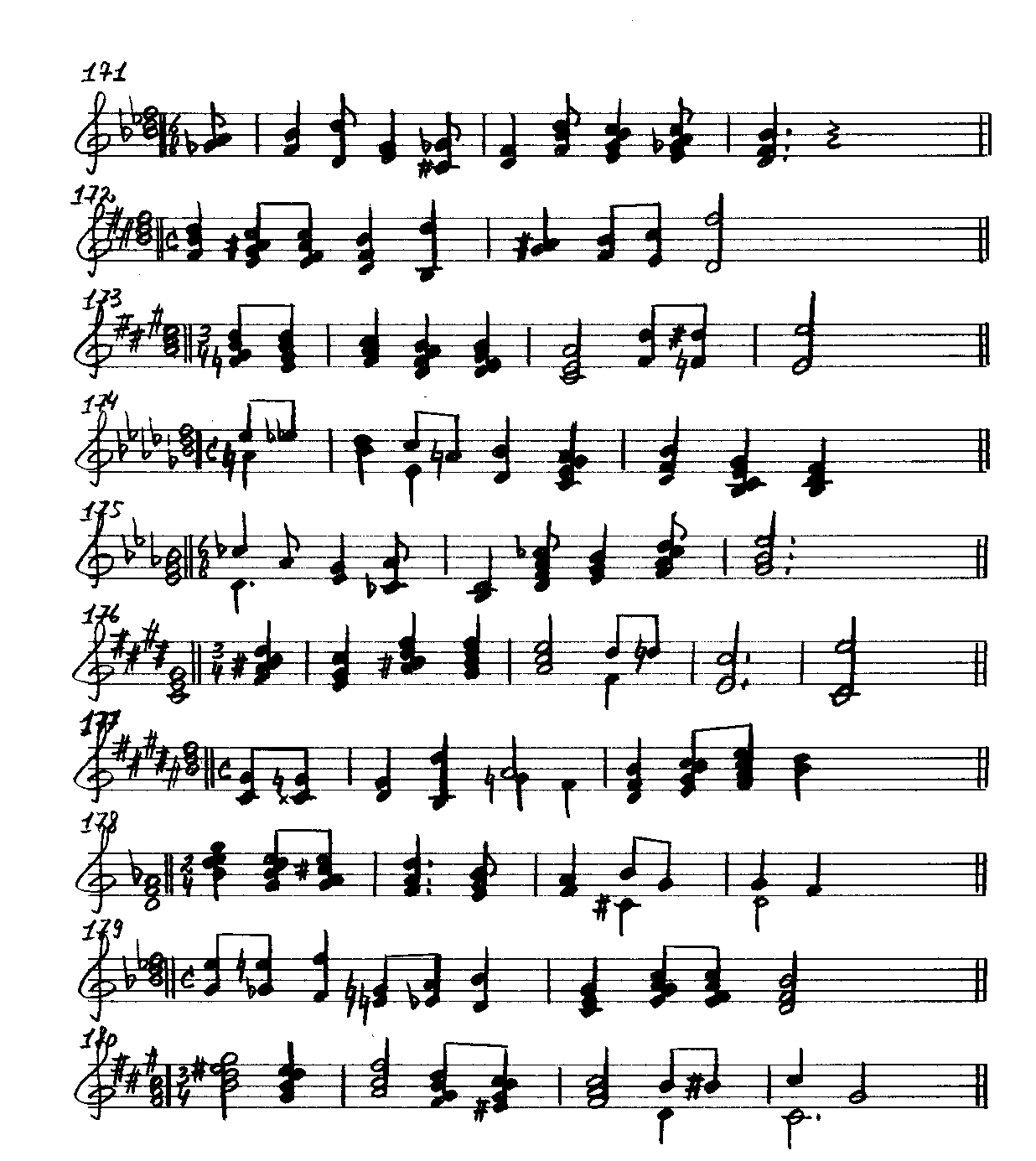 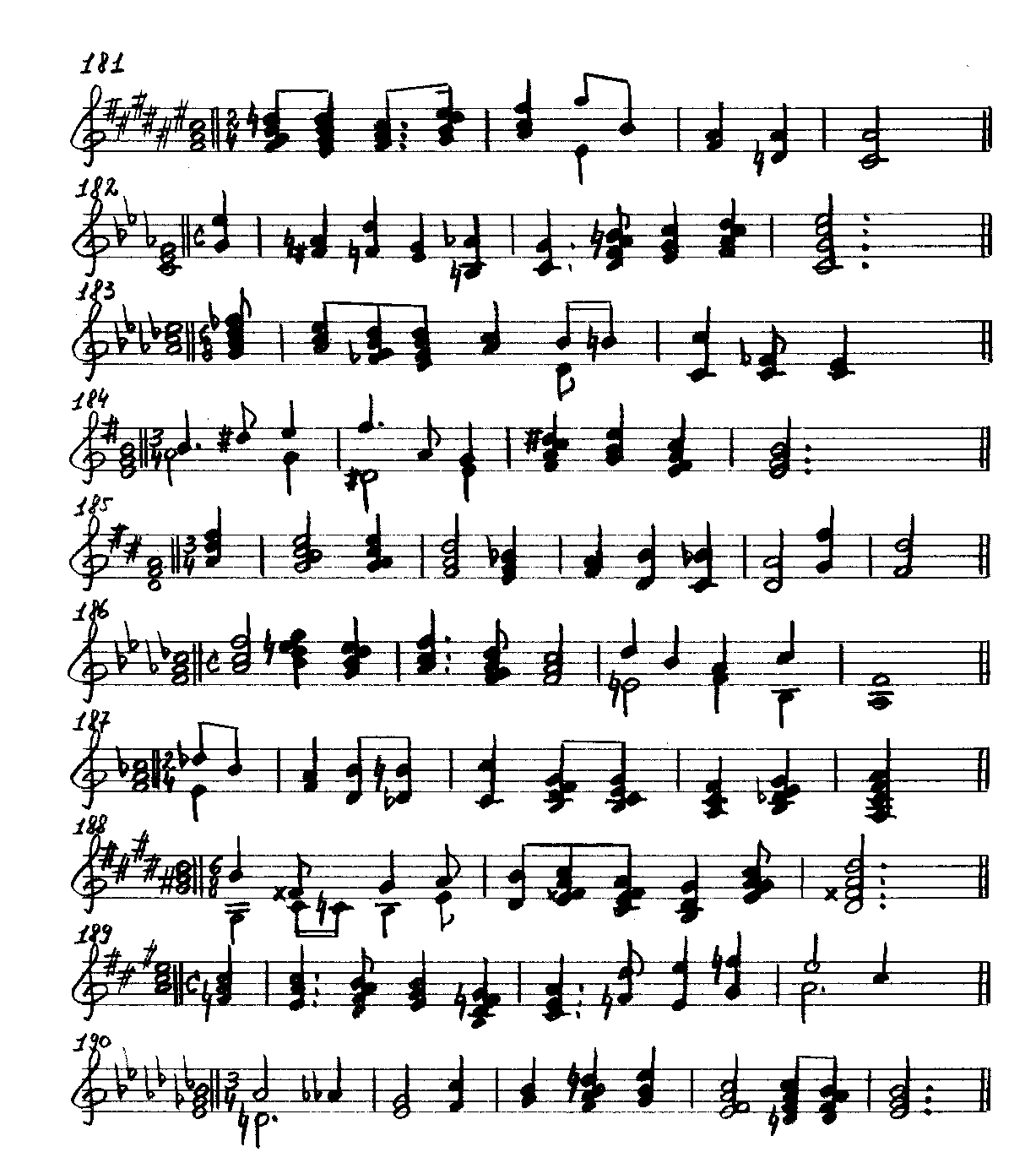 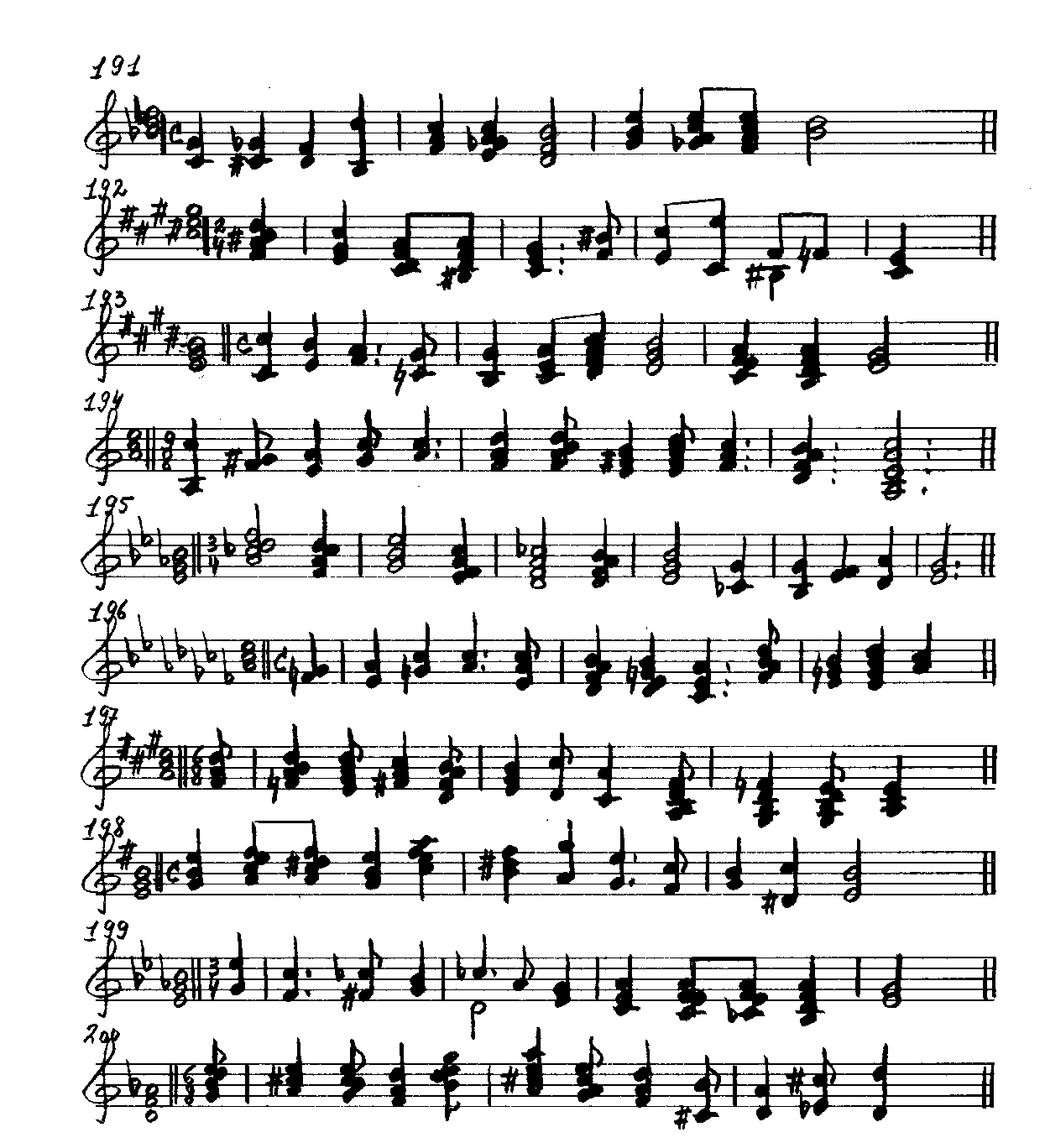 ЦИФРОВКИ161. E-dur: б.3 – м.6 – ув.6 – ч.8 – V6 – I – II43 – V	         I      VI      VI        I 162. c-moll: I – II43 – V7 – VI – б.6 – ув.4 – б.6 – ч.5 				     IV     IV      III      I163. As-dur: ув.6 – ч.8 – ув.4 – м.6 – IIг 65 – I6 – II43 – V	         VI        V      IV      III 164. fis-moll: ум.7 – ум.5 – м.3 – б.10 – ув.4 – м.6 – VII43 – I6	          VII       VII       I        VI       VI       V 165. D-dur: IIг 2 – VIIг 7 – I – V64 – I6 – м.3 – м.10 – б.3 					     IV        II       V166. g-moll: м.3 – м.6 – ув.6 – ч.8 – I – II43 – V7 – I 	           I      VI      VIн       V167. F-dur: I6 – VIIг 65 – VIIг 43 – I6 – ум.5 – м.3 – ув.2 – ч.4					    II       III      VI       V168. e-moll: IV6 – VII2 – V7 – VI – б.10 – ув.2 – б.3 – б.6				           III       VI       V     III169. H-dur: м.6 – б.6 – ув.2 – ч.4 – II65 – II43 – VIIг 2 – V7 – I 	         VI     IV    VI        V170. f-moll: м.10 – ув.2 – ч.4 – ум.5 – б.3 – VII65 – I6 – II2 – I 	           I        VI       V       II       III171. B-dur: ув.2 – ч.4 – ч.8 – б.3 – дв.ум.5 – м.3 – I64 – II65 – VIIг 43 – I6 	        VI       V     III      IV        II          III172. h-moll: I64 – VII43 – V2 – I6 – м.10 – ув.2 – ч.4 – б.6 – б.10				           I         VI       V     IV     III 173. A-dur: VIIг 2 – V7 – VI – II65 – V2 – I6 – м.6 – ув.6 – ч.8					               VI     VI        V174. b-moll: ум.5 – дв.ум.5 – м.3 – б.6 – ув.4 – б.6 – VII65 – I6 – II2 – I 	         VII        VII          I        IV     IV      III175. Es-dur: ум.7 – ум.5 – б.3 – б.6 – б.3 – VIIг 7 – I – VIIг 65 – I6	         VII       VII      I      VI       V 176. cis-moll: VII43 – I6 – VII2 – VI – б.6 – м.6 – б.6 – м.10 					   IV     IV     III       I177. H-dur: ч.5 – дв.ум.5 – м.3 – б.10 – ув.2 – б.3 – I6 – II65 – V7 – I 	        II          II          III        I        VI       V178. d-moll: II43 – II65 – V2 – I6 – II – б.3 – ум.7 – ум.5 – ч.4 – м.3 					  III     VII      VII       I       I179. B-dur: м.6 – ув.6 – ч.8 – м.3 – ув.4 – м.6 – II – VII43 – V2 – I6 	        VI      VI      V     IV      IVн    III180. fis-moll: VII43 – VII65 – I6 – II2 – V65 – I – б.6 – ув.6 – ч.8 – ч.5 						      VI      VI      V      V181. Fis-dur: IIг 2 – VII7 – I – VIIг 65 – I6 – м.10 – ум.5 – б.3 – ув.5 – б.6							          VII      VII       I       VI       V 182. c-moll: м.6 – м.3 – б.6 – б.3 – ум.7 – ч.5 – VII65 – I6 – II65 – I 	         V      IV     IV     III     VII       I   183. As-dur: VIIг 7 – I – VIIг 2 – V7 – I – б.6 – ув.6 – ч.8 – ум.4 – м.3					        IV      IV     III      III       III 184. e-moll: б.2 – ув.4 – б.6 – м.10 – ум.5 – м.3 – VII65 – I6 – II2 – I 	         IV      IV     III    VII      VII         I185. D-dur: I64 – VII43 – V2 – I6 – IIг – I – б.6 – ум.7 – ч.5 – б.7 – м.6					          I       VII       I      IV     III186. f-moll: I6 – VII43 – VII65 – I6 – II2 – I – ум.7 – ум.5 – м.3 – б.9 – б.6						 VII      VII      I       IV    III187. F-dur: ум.7 – ум.5 – б.3 – м.6 – ув.6 – ч.8 – II65 – V2 – I6 – VIIг 43 – I 	        VII      VII       I      VI     VI        V188. gis-moll: м.10 – ув.4 – дв.ув.4 – б.6 – ув.4 – м.6 – VII2 – VII43 – I6 – II43 – V 	               I        IV         IV        III      VI       V189. A-dur: VI – I64 – II65 – V – VIIг 65 – I6 – б.6 – ч.8 – ум.7 – ч.5 – б.3						   VI      V     VII        I       I190. es-moll: ум.5 – дв.ум.5 – м.3 – ум.5 – б.3 – VII43 – I6 – II2 – VII7 – V65 – I 	           VII        VII          I        II       III191. B-dur: ч.5 – дв.ум.5 – м.3 – б.10 – V – VIIг 43 – I6 – IV6 – VIIг 2 – V7 – I        	        II         II           III        I192. cis-moll: VII43 – I6 – II2 – VII7 – I – ув.4 – б.6 – м.10 – ум.5 – дв.ум.5 – м.3			 		         IV     III        I       VII         VII         I193. E-dur: ч.8 – ч.5 – м.3 – ув.5 – б.6 – IV6 – VII7 – I – II43 – V7 – I 	       VI      I       II       VI       V194. a-moll: м.10 – ув.2 – ч.4 – ум.4 – м.3 – IV6 – II43 – V – V7 – VI – II65 – I 	            I       VI        V     VII        I195. Es-dur: VIIг 43 – VII65 – I6 – II2 – VIIг 7 – V65 – I – ув.5 – б.6 – б.2 – ум.5 – б.3 							       VI        V       I      VII       I196. as-moll: ув.2 – ч.4 – ум.4 – м.3 – I64 – II65 – V2 – I6 – II43 – V – V7 – I	           VI      V      VII        I	197. A-dur: IV6 – IIг 43 – V7 – VI – II65 – V – б.7 – м.6 – II2 – VIIг 7 – V65 – I						   IV     III198. e-moll: I6 – II65 – VII43 – I6 – II43 – V – м.7 – б.6 – ум.5 – б.3 – ум.7 – ч.5						 IV     III       II       III     VII       I 199. Es-dur: м.6 – ч.5 – дв.ум.5 – м.3 – ум.7 – ум.5 – б.3 – IV6 – II43 – IIг 43 – V7 – I 	         III      II           II        III       VII      VII      I	200. d-moll: II65 – V – VII43 – I6 – II43 – V – V2 – I6 – ум.7 – ч.5 – ув.6 – ч.8 							     VII       I       II         I6. Пройденные интервалы в сочетании с побочными септаккордами и их обращениями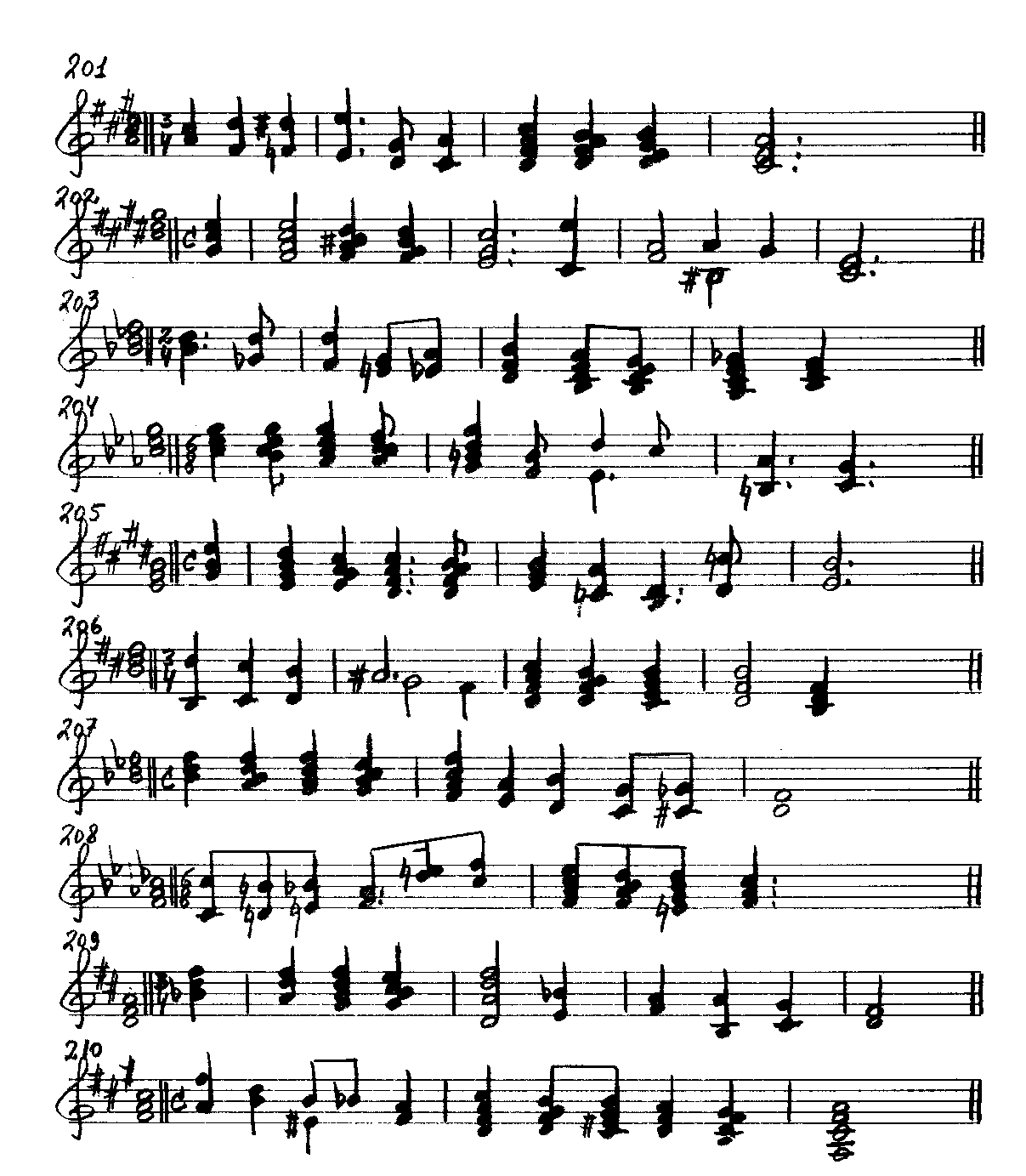 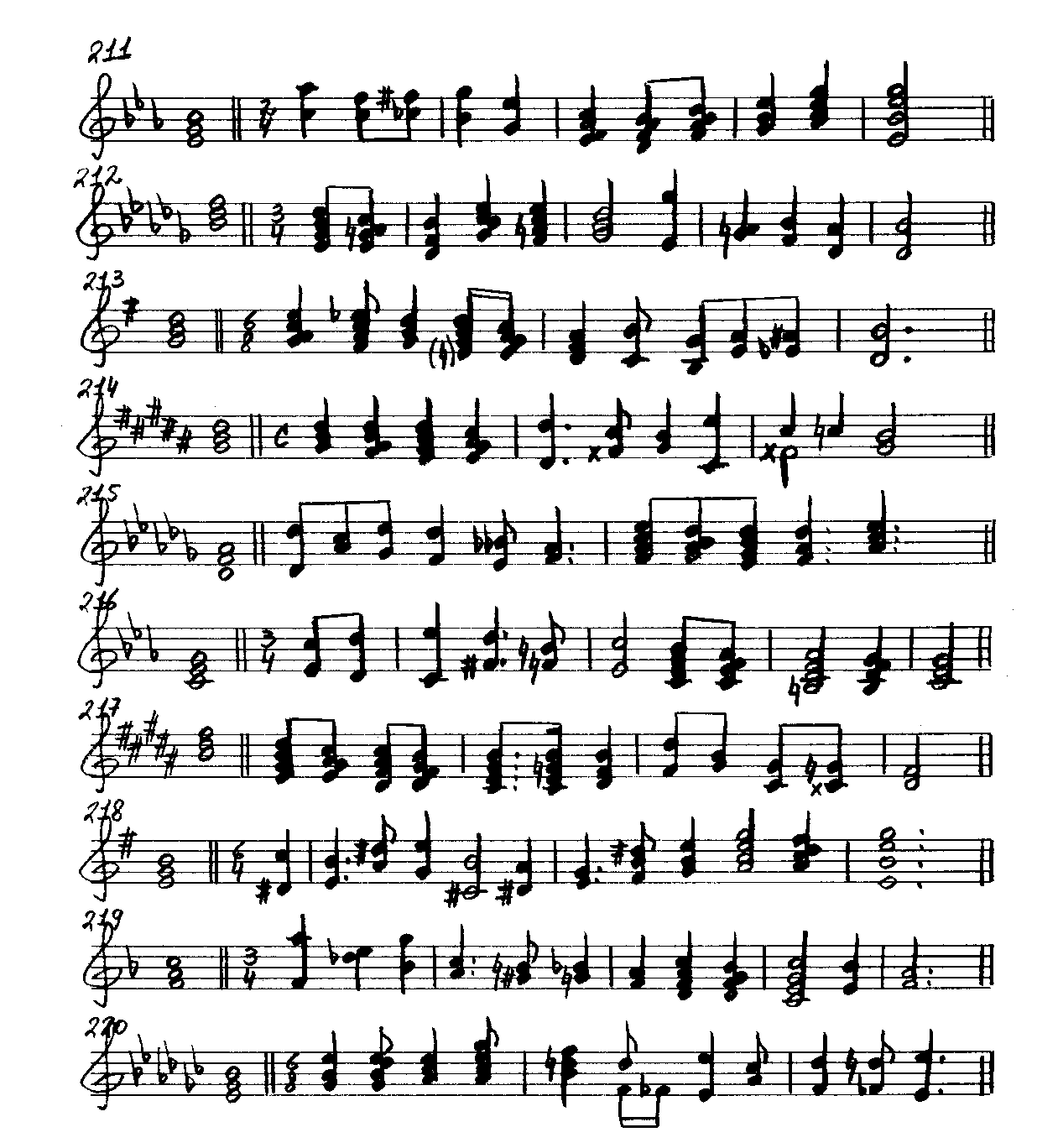 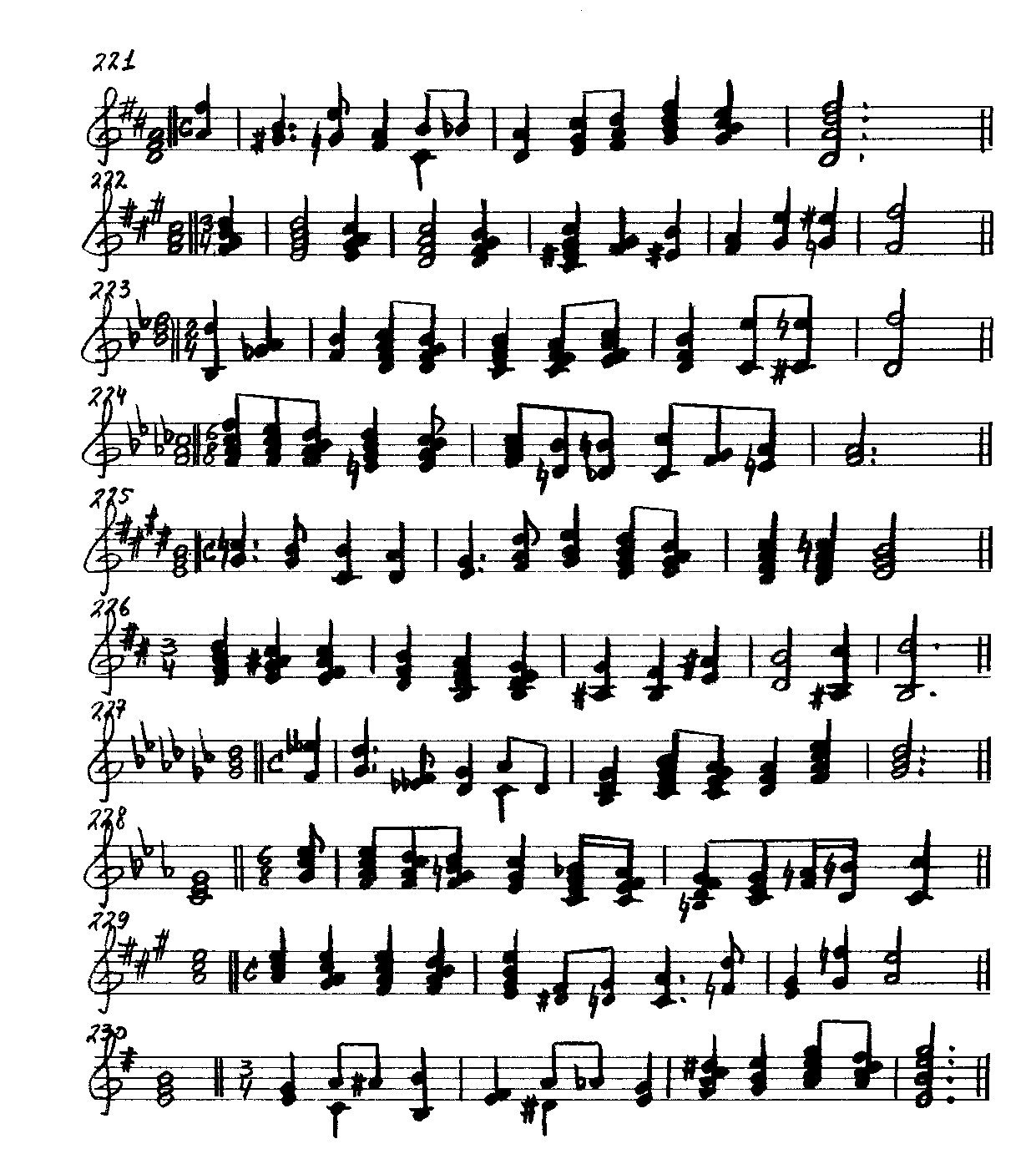 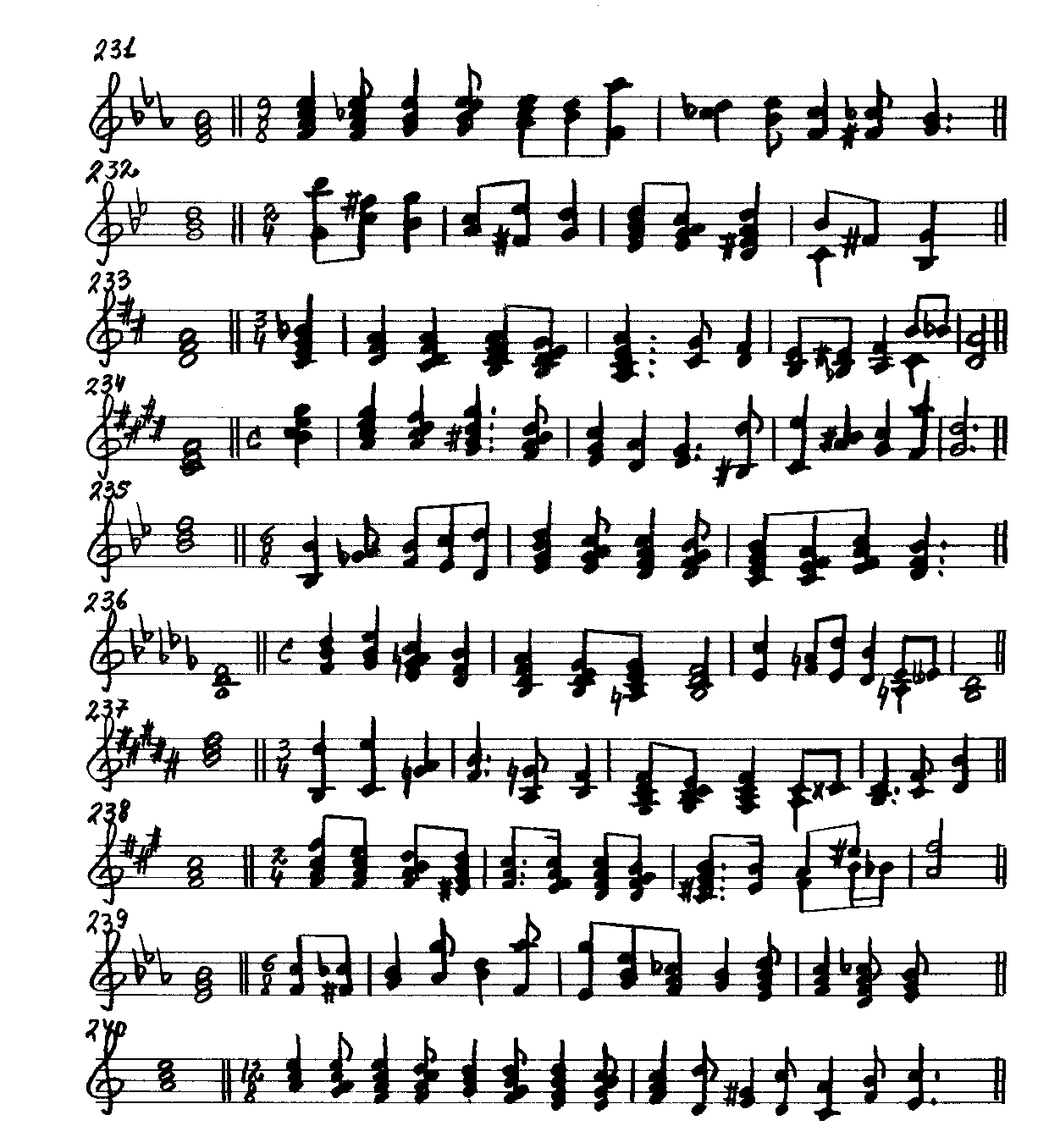 ЦИФРОВКИ201. A-dur: б.3 – м.6 – ув.6 – ч.8 – ув.4 – м.6 – IV7 – II65 – V2 – I6 	         I      VI      VI        V      IV      III202. cis-moll: I64 – IV7 – VII43 – V2 – I6 – м.10 – м.3 – ум.7 – м.6 – м.3 					            I       IV     VII      VII      I203. B-dur: б.3 – ув.5 – б.6 – м.3 – ув.4 – I6 – I7 – IV43 – VIIг 7 – I 	         I      VI        V    IV       IVн204. c-moll: I – I2 – VI7 – II43 – V – ув.4 – б.7 – б.6 – ум.7 – ч.5    					IV      III     III     VII        I205. E-dur: I6 – I7 – IV43 – VII7 – V65 – I – б.6 – б.3 – ум.7 – ч.5 					          VI      V      VII       I206. h-moll: м.10 – ч.8 – б.6 – ув.2 – б.3 – III7 – VI43 – II7 – I6 – I 	            I        II     III      VI       V207. B-dur: I – I2 – VI7 – II43 – V – ув.4 – м.6 – ч.5 – дв.ум.5 – м.3			 	           IV      III      II         II          III 208. f-moll: ч.8 – б.6 – ум.5 – м.3 – ув.2 – ч.4 – I7 – IV43 – VII7 – I 	         V     VI     VII       I        VI       V209. D-dur: VIг – I64 – IV7 – VII43 – I – ум.5 – м.3 – м.7 – ум.5 – б.3 				 	       II       III      VI     VII       I	210. fis-moll: б.6 – м.3 – ум.5 – дв.ум.5 – м.3 – VI7 – II43 – V7 – VI – II65 – I 	           III      IV     VII        VII         I211. Es-dur: м.6 – ч.4 – дв.ув.4 – б.6 – м.6 – II2 – V65 – V43 – I6 – IV7 – I 	         VI      VI       VI         V      III212. b-moll: IV7 – VII43 – I6 – II43 – V7 – VI – м.10 – ув.2 – ч.4 – ув.5 – б.6					                 IV       VI       V      III      III   														213. G-dur: II2 – VIIг 7 – I – VI7 – II43 – V – б.6 – м.6 – ч.4 – дв.ув.4 – б.6 			   		              IV    III     VI        VI         V214. gis-moll: I – I2 – VI7 – II43 – ч.8 – ум.5 – м.3 – м.10 – ум.5 – дв.ум.5 – м.3 				        V      VII       I        IV     VII        VII           I215. Des-dur: ч.8 – б.3 – б.6 – м.6 – ум.5 – м.3 – III7 – VI43 – II7 – I6 – V	             I       V      IV     III       II       III        216. c-moll: б.6 – ч.8 – м.10 – м.6 – ув.4 – б.6 – I7 – IV43 – VII7 – V65 – I 	         III      II        I       IV      IVн     III217. H-dur: IV7 – VII43 – III7 – VI43 – II7 – IIг 7 – I6 – б.6 – м.3 – ч.5 – дв.ум.5 – м.3 				     			     V     VI      II         II          III218. e-moll: ум.7 – ч.5 – ув.4 – б.6 – м.7 – ум.5 – м.3 – V64 – I6 – IV7 – VII43 – I	         VII       I       IV      III    VI     VII        I219. F-dur: б.10 – ув.2 – б.6 – м.3 – м.3 – м.3 – б.3 – VI7 – II43 – V – ум.5 – б.3    	          I       VI       IV    III      II        IIн    I			        VII       I220. es-moll: I6 – I65 – IV – IV7 – V – б.6 – ув.6 – ч.8 – м.3 – м.6 – ув.6 – ч.8 			  	               II       II        I      IV       II       II        I221. D-dur: б.6 – м.3 – б.6 – м.3 – м.7 – ум.7 – ч.5 – VII6 – I6 – IV7 – VII43 – I 	        V      IV     IVн    III     VII    VII       I222. fis-moll: II2 – VIIн 7 – III43 – VI7 – II43 – V – б.2 – ум.5 – м.3 – м.6 – ув.6 – ч.8 					 	           I      VII        I        II       II         I223. B-dur: б.10 – ув.2 – ч.4 – III7 – VI43 – II7 - V43 – V2 – I6 – м.10 – м.10 – м.10 	          I        VI       V					          II         II        III224. f-moll: I – I7 – IV43 – VII7 – V65 – I – м.6 – ув.6 – ч.8 – б.2 – ум.4 – м.3	         				         VI      VIн      V      I       VII      I225. E-dur: ум.4 – м.3 – м.7 – ум.5 – б.3 – VII6 – I6 – I7 – IV43 – VII7 – VIIг 7 – I   	        III       III     VI      VII       I	226. h-moll: IV7 – VII43 – V2 – I6 – I7 – IV43 – ум.7 – ч.5 – ув.4 – б.6 – м.10 – м.10	 					     VII       I       IV      III     VII       I 227. Ges-dur: ум.7 – ч.5 – ув.2 – ч.4 – б.6 – б.2 – I6 – IV7 – II65 – V – VII7 – I 	           VII        I       VI       V     IV     IV228. c-moll: I64 – IV7 – II65 – V2 – I6 – I7 – IV43 – V65 – I – б.3 – б.6 – ч.8 								IV      II       I229. A-dur: I – I2 – VI7 – II43 – V – м.3 – ув.4 – м.6 – б.6 – б.3 – ум.7 – ч.5 			                      IV      IVн    III     VI     V      VII       I230. e-moll: м.3 – б.6 – ув.6 – ч.8 – б.2 – ум.5 – дв.ум.5 – м.3 – VII65 – I6 – IV7 – VII43 – I 	          I       VI      VI      V       I      VII         VII          I231. Es-dur: II7 – IIг 7 – I6 – I65 – IV – б.3 – м.10 – ув.2 – ч.4 – ч.5 – дв.ум.5 – м.3 	 				   V       II       VI        V      II         II          III232. g-moll: м.10 – ув.4 – б.6 – м.3 – ум.7 – ч.5 – VI7 – II43 – V – м.7 – ув.4 – б.6	           I         IV      III      II      VII       I                                 IV      IV     III 233. D-dur: VIIг 7 – I – I2 – VI7 – II43 – V – ум.5 – б.3 – ч.4 – дв.ув.4 – б.6 – м.7 – ум.7 – ч.5						VII       I      VI        VI          V    VII     VII       I 234. cis-moll: I2 – VI7 – II43 – V – V2 – I6 – ум.5 – б.3 – м.10 – м.10 – ув.2 – ч.4 – м.10 – ч.5 						  II      III      VII        I         VI       V       IV      V235. B-dur: ч.8 – ув.2 – ч.4 – б.6 – ч.8 – IV7 – VII43 – III7 – VI43 – II7 – V43 – V2 – I6 	         V      VI      V      IV     III236. b-moll: I64 – IV6 – VII43 – I6 – I7 – IV43 – VII7 – I – б.6 – б.3 – м.7 – б.6 – ум.5 – дв.ум.5 – 							         IV     V     IV      III      VII        VII	м.3   I237. H-dur: б.3 – м.10 – ув.2 – ч.4 – ум.7 – ч.5 – VI7 – II43 – V – м.3 – б.3 – б.3 – ч.4 – м.6 	         I         II       VI       V     VII        I                               VII     VII     I       II     III238. fis-moll: I – I7 – IV43 – VII7 – I – I2 – VI7 – II43 – V7 – ум.5 – м.3 – ув.4 – дв.ув.4 – б.6 								  VII       I        IV        IV         III239. Es-dur: ч.5 – дв.ум.5 – м.3 – б.7 – б.3 – м.10 – б.10 – I6 – II7 – I – I7 – II – VIIг 7 – I 	          II         II          III      IV     V        II         I240. a-moll: I – I2 – VI7 – II43 – VIIн – VIIн 2 – Vн 7 – II65 – VI – ч.8 – б.3 – м.7 – б.6 – ув.4 – 								          IV      V     IV     III      VIм.6  VII. Отклонения в тональности диатонического родства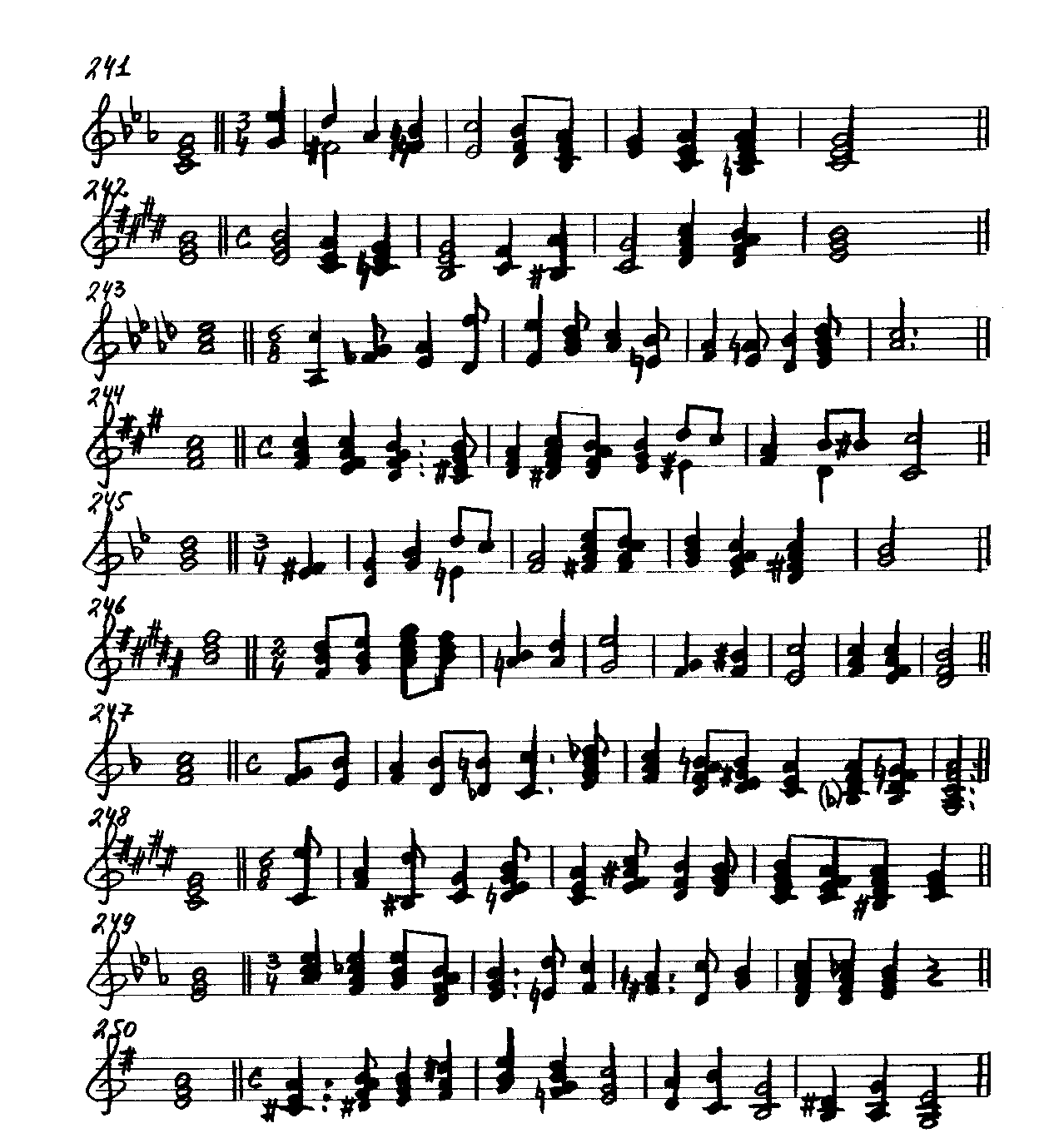 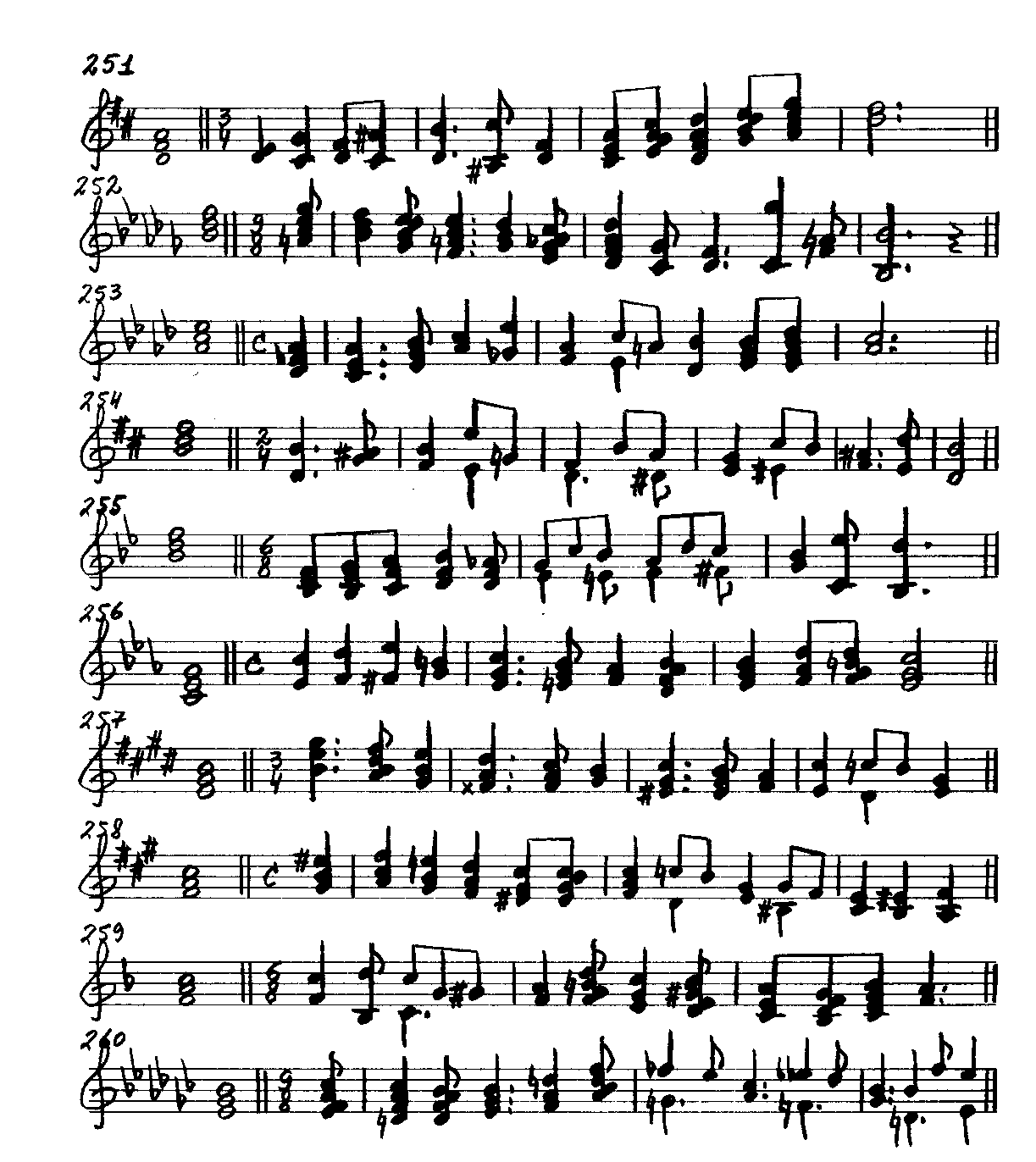 ЦИФРОВКИ						 Es-dur					          I_______I241. c-moll: м.6 – м.6 – м.3 – ув.4 – б.6 – V6 – V7 – I – VI6 – VII7 – I 	          V     IV     IV      IV       III				         cis-moll	         	      	   	     I__________I	242. E-dur: I – IV6 – VIг – I64 – ч.4 – ум.7 – ч.5 – VII7 – V65 – I  				      I      VII       I							        f-moll								     I_______I243. As-dur: б.10 – ув.2 – ч.4 – б.10 – ч.8 – VII – I -  ум.5 – м.3 – ув.4 – б.6 – V7 – I 	            I       VI        V      IV       I	                 VII       I        IV      III					      E-dur					 I_________I244. fis-moll: I – I2 – II43 – V7 – VI – VII7 – V65 – I – ум.7 – м.6 – м.3 – б.6 – ув.6 – ч.8 							    VII     VII      I       VI      VI      V				         F-dur				   I__________I245. g-moll: ув.2 – ч.4 – м.3 – м.7 – м.6 – б.3 – VII7 – V65 – I – II43 – V7 – I	          VI       V      I      VII     VII      I					 E-dur 		     cis-moll					      I___________I     I____________I246. H-dur: I64 – IV6 – VII7 – I – б.2 – ув.4 – м.6 – б.2 – ув.4 – б.6 – V – V2 – I6 				      IV      IV      III      IV     IV      III								     a-moll								  I________I247. F-dur: б.2 – ум.5 – б.3 – м.6 – ув.6 – ч.8 – VIIг 7 – I – II65 – V2 – I6 – IV7 – II65 – I 					     A-dur         H-dur						     I____I    I________I248. cis-moll: м.10 – м.3 – м.10 – ч.5 – V2 – I6 – V2 – I6 – IV – I7 – IV43 – VII7 – I 		   I        I       VII        I							    g-moll						          I__________I249. Es-dur: IV – IIг 7 – I6 – V65 – I – ум.7 – ч.5 – м.3 – м.7 – м.3 – VII7 – VIIг 7 – I 					 VII        I     VII      V       I					      C-dur           G-dur					     I____I     I__________I250. e-moll: IVм 6 – V65 – I – VII6 – I6 – V2 – I6 – ч.5 – б.7 – м.6 – б.3 – м.7 – б.6 						           V     IV     III      V     IV     III					  h-moll			              I_______________I251. D-dur: б.2 – ум.5 – б.3 – б.6 – б.6 – м.10 – б.3 – V6 – V43 – I – II65 – V7 – I 	         I       VII       I       II      III     VII      III						Des-dur					    I______________I252. b-moll: VII7 – I – II43 – V7 – VI – V43 – I – ум.5 – б.3 – ум.12 – б.3 – ч.8						        VII       I	       II         V       I				       Des-dur           b-moll				       I_____I     I___________I253. As-dur: IVг – I6 – V – б.3 – б.6 – м.3 – б.6 – ув.4 – б.6 – V – V7 – I 			           I      IV     III      IV     IV      III				         D-dur                  e-moll              fis-moll					   I__________I     I___________I     I______I254. h-moll: б.6 – ув.2 – ч.4 – ч.8 – м.3 – б.3 – б.6 – ум.5 – м.3 – б.6 – ум.5 – б.3 – м.7 – I6	         III      VI       V      II      II       I        I       VII       I      VII    VII     V     IV				         Es-dur                F-dur                g-moll				     I________I     I___________I    I_______I255. B-dur: I – IV64 – V64 – I6 – VII – I – б.6 – ум.5 – б.3 – б.6 – ум.5 – м.3 – м.10 – б.10					         I       VII       I        I       VII       I        II         I					      f-moll     Ges-dur					       I____I    I____I	256. c-moll: б.6 – б.6 – ум.7 – б.3 – I6 – VII – I – V65 – I – II6 – V2 – I6 	         III     IV      IV        I			         gis-moll          fis-moll			      I_________I   I________I257. E-dur: I64 – V2 – I6 – V6 – VII – I – V6 – VII – I – б.6 – ум.7 – м.6 – б.3							       I       VII     VII      I 								E-dur                  cis-moll							   I____________I    I___________I258. fis-moll: VII6 – I6 – VIIн 6 – VI6 – V6 – V65 – I – ум.7 – м.6 – б.3 – м.6 – ум.5 – м.3 – ув.4							    VII     VII      I      VII     VII        I       IV – б.6    III 						      C-dur     a-moll						     I_____I   I____I259. F-dur: ч.5 – б.10 – ч.8 – ч.5 – ув.5 – б.3 – V2 – I6 – V2 – I6 – II65 – V7 – I 	         I       IV       V      V       V       I							as-moll                 Ges-dur						     I____________I    I___________I260. es-moll: II2 – VII7 – V65 – V – VII6 – V2 – ум.7 – м.6 – м.3 – ум.7 – м.6 – б.3 – м.6 – 						     VII      VII      I       VII      VII      I     VII     м.10 – ч.8 VII       IIII. Модуляции в тональности диатонического родства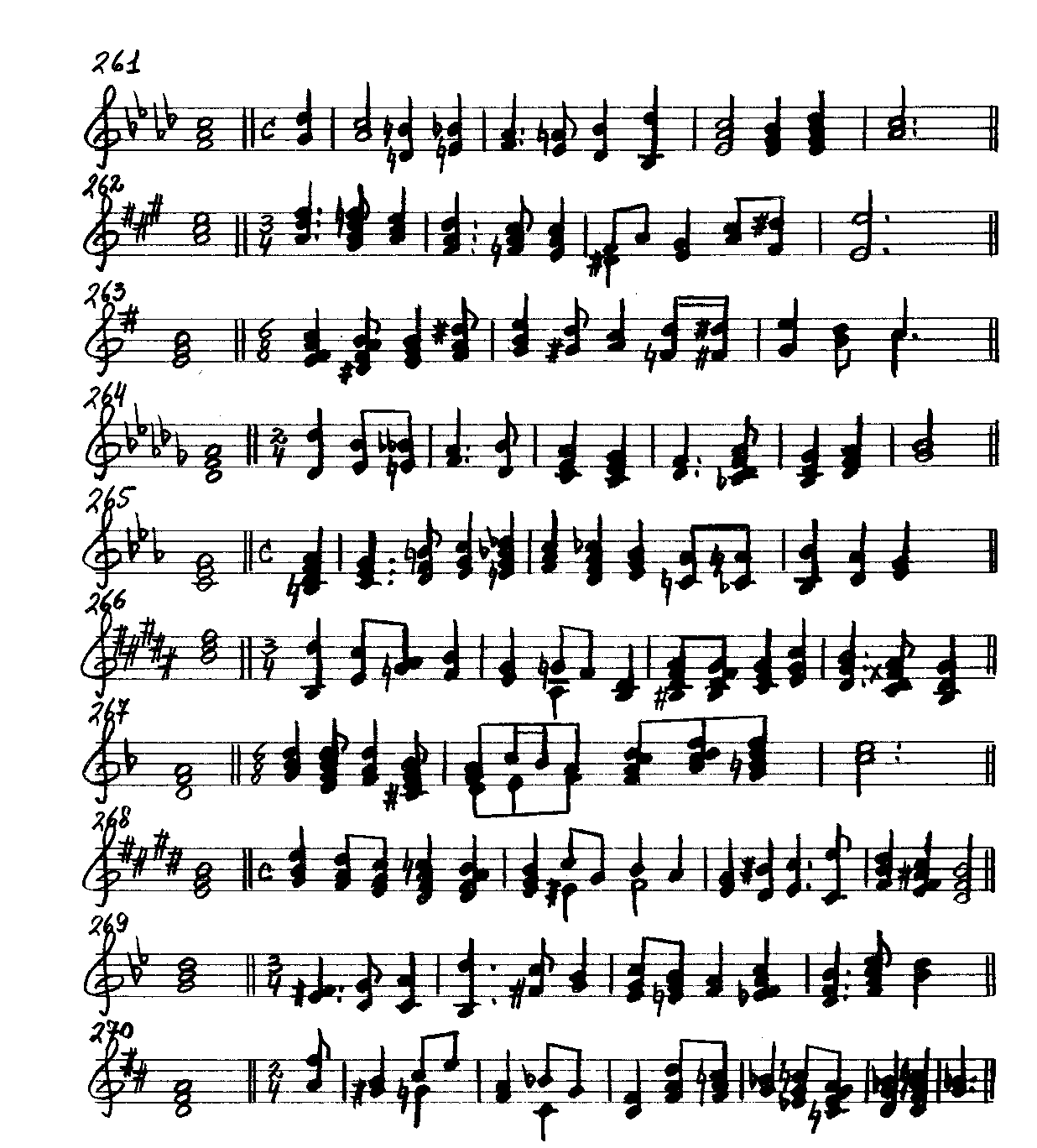 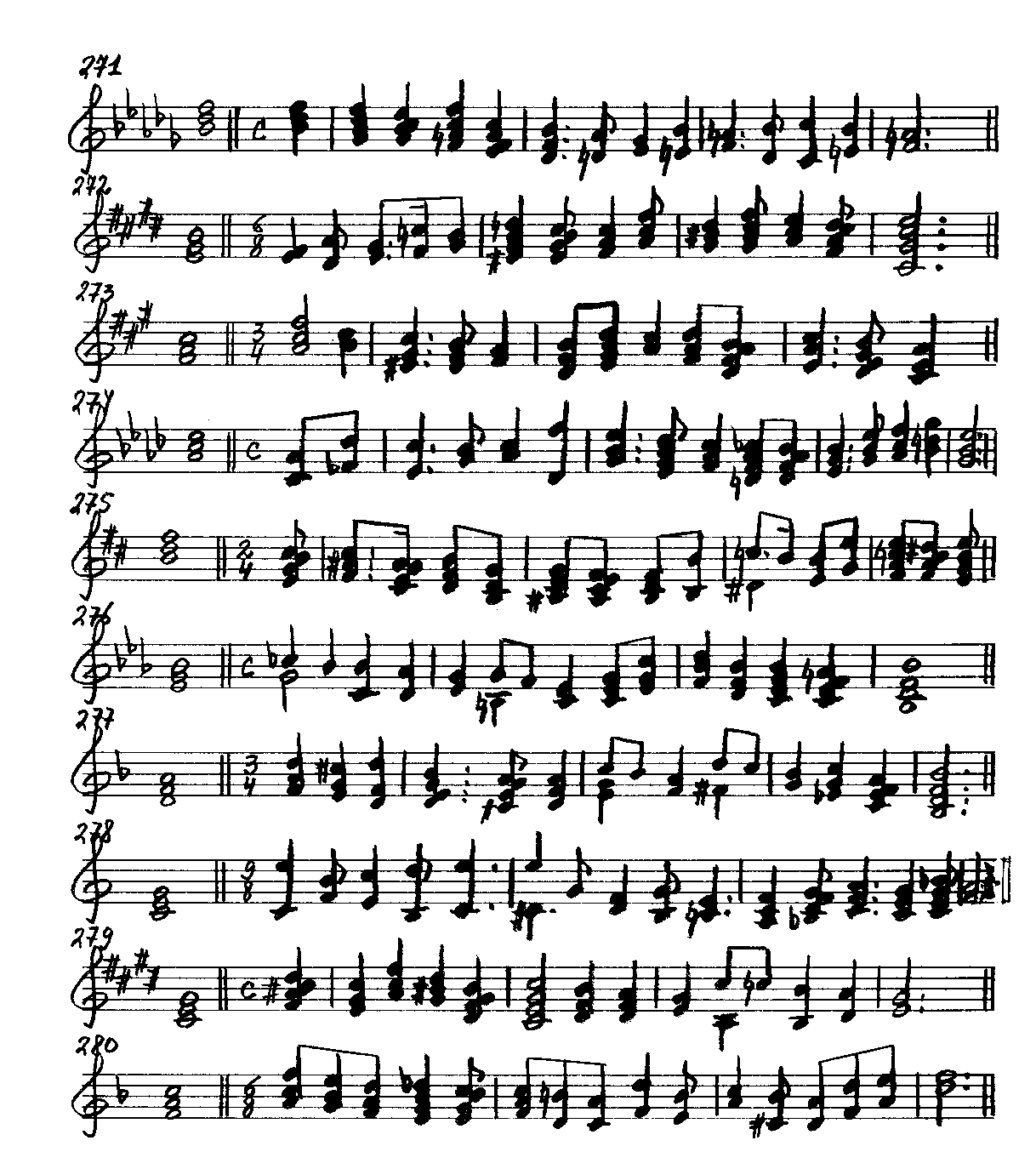 ЦИФРОВКИ                                         b-moll                 As-dur					           I_____________I   I___________I261. f-moll: ум.5 – б.3 – б.6 – ум.5 – м.3 – ув.4 – б.6 – м.10 – I64 – V – V7 – I 	          II       III     VI     VII      I        IV      III        I						           							       	E-dur      										    I_________________________I	262. A-dur: IV64 – VIIг 7 – I – IV6 – VI – I64 – м.3 – ум.5 – б.3 – б.3 – б.6 – ч.8 						    VII     VII       I      IV      II       I					     a-moll                     C-dur					  I_______I    I___________________I263. e-moll: II2 – V65 – I – VII6 – I6 – ум.5 – м.3 – б.6 – б.6 – б.6 – м.3 – ч.1 					  VII       I       IV     IV      V    VII      I								         Ges-dur									    I___________I264. Des-dur: ч.8 – ч.5 – дв.ум.5 – м.3 – б.6 – V6 – VII – I – V2 – I6 – V – I	             I      II          II          III       	          f-moll                                Es-dur				         I_____I    I_______________________________I 	265. c-moll: VII7 – I – VIIг 6 – I6 – VII7 – I – VIIг 7 – I – м.6 – ув.6 – ч.8 – ум.5 – б.3							         VI      VI      V      VII       I 								          cis-moll               gis-moll								    I____________I     I________I266. H-dur: б.10 – б.6 – ув.2 – ч.4 – б.3 – ум.7 – м.6 – б.3 – VII7 – V65 – I – I6 – I64 – V2 – I6 	           I       IV     VI       V     IV     VII      VII      I					         F-dur                     C-dur					 I___________I     I_____________I267. d-moll: IV – II7 – I6 – VII7 – I – м.6 – ум.5 – б.3 – II65 – II43 – V7 – I 					 VII     VII      I							 fis-moll                         cis-moll						   I_______________I     I________________I268. E-dur: I6 – VII6 – VI6 – VIIг 7 – V65 – I – м.6 – м.3 – ч.4 – м.3 – б.3 – б.6 – б.6 – м.10 –     H-dur					   VII    VII      I        I       III      II      III       I  I________I I64– V2 – I6   							   F-dur                B-dur						          I________I     I___________I269. g-moll: ув.2 – ч.4 – б.6 – б.10 – ум.5 – м.3 – V6 – VII – I – V2 – I6 – V7 – I 	          VI       V     IV      III      VII      I																	g-moll								    I________________________270. D-dur: б.6 – м.3 – ув.4 – б.6 – м.3 – ум.7 – ум.5 – б.3 – V6 – VII – I – IV6 – II65 – I64 – 	         V     IV      IV       IV     I       VII      VII        I_____IV7 – I 					         es-moll                             F-dur					       I_______I     I__________________________I	271. b-moll: I – VI7 – II43 – V – V2 – I6 – ум.5 – м.3 – ум.5 – б.3 – б.6 – ч.8 – ум.5 – б.3 					        VII       I       VII        I      VI      V     VII       I							   fis-moll                     cis-moll					          I__________I   I___________________I272. E-dur: б.2 – ум.5 – б.3 – ум.5 – м.3 – VII7 – V65 – I – I6 – V – V7 – VI – II65 – I 	         I       VII       I        II       III							    A-dur					   I____________________________I273. fis-moll: I6 – м.3 – V6 – VII – I – II6 – V7 – I – IV6 – II65 – I64 – V2 – I6 	                  IV										   Es-dur								        I________________________274. As-dur: м.6 – б.6 – б.6 – м.3 – б.3 – б.10 – V6 – V7 – VI – VIIг 7 – V65 – I – I6 – II6 – III6 – 	          III     VI      V     VII      I       IV__II6 									      e-moll							       I____________________________I275. h-moll: II65 – V – VII65 – I6 – VI6 – VII7 – I – ч.8 – ум.7 – б.6 – ч.5 – б.6 – II7 – V43 – I							I       VII     VII      I      III							  c-moll                              B-dur						 I_________________I     I________________I276. Es-dur: ум.4 – м.3 – м.7 – ум.5 – б.3 – б.6 – ум.5 – м.3 – I – I6 – I64 – I6 – II7 – V43 – I 	           III      III     VI      VII       I     VII    VII        I								      F-dur                  g-moll						       			I__________I     I__________I   	277. d-moll: I6 – VII6 – I – II2 – V65 – I – V6 – VII – м.3  – V6 – VII – б.3 – V6 – VII – м.3 – 									        I                          I	     B-durI________III6 – V43 – I 						           d-moll	             C-dur	                F-dur	                                                                						   I____________I     I_______I    I_____________278. C-dur: б.10 – ув.4 – м.6 – м.10 – б.10 – м.10 – ум.5 – м.3 – ум.5 – б.3 – I6 – II65 – I64 – V	           I       IV      III      VII       I        VII      VII        I      VII        I ______I– V7 – I 							          E-dur						  I____________________________________I279. cis-moll: VII43 – I6 – IV6 – V – V43 – I – V6 – VII – б.3 – б.10 – м.10 – ч.8 – ум.5 – б.3							          I       IV       IV       V      VII       I							      a-moll                               d-moll					 						   I___________________I    I_________________280. F-dur: I6 – VII6 – VI6 – VIIг 7 – V65 – I – б.6 – б.6 – б.6 – ч.5 – м.3 – ум.7 – ч.5 – б.6 – ч.5 						    IV    III     VI     V       I       VII       I       III      V____I– м.3    I СОДЕРЖАНИЕI. ОДНОТОНАЛЬНЫЕ  ПОСТРОЕНИЯ1. Простые интервалы в сочетании с основными трезвучиями и их обращениями ... 32. Тритоны всех видов мажора и минора в сочетании с D7 и его обращениями …… 113. Характерные интервалы в сочетании с VII7 и II7 …………………………………… 194. Альтерированные интервалы в сочетании с побочными трезвучиями и их обращениями ………………………………………………………………………………… 28 5. Пройденные интервалы в сочетании с обращениями VII7 и II7 ……………………. 376. Пройденные интервалы в сочетании с побочными септаккордами и их обращениями …………………………………………………………………………………. 46II. Отклонения в тональности диатонического родства ……………………………….. 55III. Модуляции в тональности диатонического родства ……………………………….. 61